兰州大学信息科学与工程学院一、学院简介信息科学与工程学院源于1958年创办的无线电物理专业。1980年成立无线电物理计算机科学系，1986年成立电子与信息科学系和计算机科学系。2000年由电子与信息科学系、计算机科学系和计算中心合并成立兰州大学信息科学与工程学院。学院现有专职教师77人，82%拥有博士学位，其中教授15人，博士生导师11人，副教授29人，拥有国务院特殊津贴获得者，国家级“百千万人才工程”入选者，“973”首席科学家，教育部跨（新）世纪人才计划入选者，甘肃省高层次领军人才、教学名师、“飞天学者”。学院现有计算机科学与技术一级学科博士点和无线电物理二级学科博士点；计算机科学与技术、信息与通信工程2个一级学科硕士点；无线电物理、电路与系统、信号与信息处理、通信与信息系统、计算机应用技术、计算机系统结构、计算机软件与理论7个二级学科硕士点；电子与通信工程、计算机技术、软件工程3个硕士专业学位授权领域；1个甘肃省信息科学与技术人才培养基地；计算机科学与技术、电子科学与技术、信息与通信工程三个甘肃省重点学科；并与美国德雷塞尔大学合作举办计算机科学与技术专业本科教育项目1项。学院拥有国家示范型国际科技合作基地、开源软件与实时系统教育部工程研究中心、国家LINUX技术培训与推广中心、国家保密科技测评中心（甘肃省）分中心、甘肃省可穿戴装备重点实验室、甘肃省教育厅电子商务重点实验室、甘肃省计算机基础实验教学示范中心。信息科学与工程学院以建设具有工科特色的综合性大学研究型学院为目标，秉承“笃理博学、日新日高”的院训，坚持“明确定位，凝练方向，科学发展，特色强院”的指导思想，面向信息科学发展趋势和前沿，立足西部，结合“一带一路”地缘优势和“互联网+”的技术优势，在打造一流科研工作的同时，突出工科特点，大力开展产学研、政产学研等模式的社会服务工作，努力把学院建设成为西部地区一流的信息人才培养基地和科技创新基地。二、专业及专业方向三、教学行政管理人员及联系电话兰州大学信息科学与工程学院通信工程专业人才培养方案（2019版）一、专业简介兰州大学于1958年设置无线电物理专业；1986年，成立电子与信息科学系，下设无线电物理、无线电电子学两个专业；1999年，学校整合上述资源，申办通信工程专业，并于2000年9月招生。2014年，通信工程专业获批甘肃省高等学校特色专业。本专业以现代通信技术的发展为导向，以突出人才培养质量为根本，主动服务国家和区域经济社会发展需要，立足西部、面向全国、对接国际，坚持“有特色，高水平”的发展思路；培养具有坚实的数理基础，系统掌握现代通信领域涵盖的基础理论和基本技能，受到严格的工程实践训练和科学研究训练的创新型和复合型精英人才。专业特色及优势：1.专业建设基础雄厚。依托甘肃省重点学科信息与通信工程、电子科学与技术、无线电物理和省级一流优势学科计算机科学与技术以及甘肃省可穿戴装备重点实验室开展建设。2.专业方向突出特色。围绕学科优势，设置有现代无线通信、光传感与光通信、通信系统数字信号处理和物联网工程四个特色方向。3.培养的学生理论基础扎实。以学生全面发展为中心，培养厚基础、宽口径、理工并重、多学科交叉的创新型精英人才和复合应用型人才。二、专业培养定位与目标本专业以主干基础课为核心组建电路课程群、电磁场课程群、信号与信息处理课程群、通信课程群等四大课程群，通过系统的理论学习和各种实践教学环节相结合，培养具有优良的思想品德、健全的人格、扎实的专业理论知识、良好的创新创业思维及能力、实践能力、兼具宽广的国际视野与浓郁本土情怀的创新引领型人才，受到专业课程设计、工程实践、科学研究与系统设计方法基本训练，掌握现代通信技术、电子信息技术、计算机和网络技术，能够在信息通信领域及相关的企事业单位从事科学研究、教学、产品研发、管理、服务等工作。三、素质与能力要求根据培养目标和人才定位，通信工程专业毕业生的基本毕业要求如下：（一）工程知识能够将数学、自然科学、工程基础和专业知识用于解决通信工程领域复杂工程问题。1.将数学、自然科学、工程基础和专业知识用于解决复杂工程问题的适当表述。2.将数学、自然科学、工程基础和专业知识用于工程问题的计算分析。3.将复杂工程问题抽象为数学、物理问题，选择适当的模型进行描述，对模型进行推理求解和必要修正，并理解其局限性。（二）问题分析能够应用数学、自然科学和工程科学的基本原理，识别、表达、并通过文献研究分析通信工程领域复杂工程问题，以获得有效结论。1.明确设计需求，确定设计目标、实际限制条件，确定设计性能指标。2.结合文献研究，将工程问题进行有效分解和明确表述。3.运用数学物理及专业基本原理，对工程问题进行建模分析，获得有效结论。（三）设计/开发解决方案能够设计针对通信工程领域复杂工程问题的解决方案，设计满足特定需求的系统、单元（部件）或工艺流程，并能够在设计环节中体现创新意识，考虑社会、健康、安全、法律、文化以及环境等因素。1.综合考虑经济、社会、健康、安全、法律、文化及环境因素，分析对比候选方案的可行性与性能，确定解决方案。2.依据解决方案，实现系统或模块，在设计实现环节上体现创造性。3.对设计系统进行功能和性能测试，进行必要的方案改进。（四）研究能够基于科学原理并采用科学方法对通信工程领域复杂工程问题进行研究，包括设计实验、分析与解释数据、并通过信息综合得到合理有效的结论。1.针对工程问题，收集信息、查阅文献、分析现有技术的特点与局限性。2.设计候选方案，考虑技术限制条件，评估方案可行性。3.利用计算机软硬件技术及仿真工具，以及通信工程专业基础知识，设计实验或仿真方案，分析数据并综合信息，评估并比较方案技术性能。（五）使用现代工具能够针对通信工程领域复杂工程问题，开发、选择与使用恰当的技术、资源、现代工程工具和信息技术工具，包括对通信工程领域复杂工程问题的预测与模拟，并能够理解其局限性。1.学会使用现代工程工具和信息技术工具，并能够理解其局限性。2.能够开发、选择与使用恰当的技术、资源和现代工具，进行复杂工程问题的预测与模拟。（六）工程与社会能够基于工程相关背景知识进行合理分析，评价专业工程实践和通信工程领域复杂工程问题解决方案对社会、健康、安全、法律以及文化的影响，并理解应承担的责任。1.具备社会、健康、安全、法律以及文化的基本素养。2.能够分析评价专业工程实践和复杂工程问题解决方案对社会、健康、安全、法律以及文化的影响，并理解应承担的责任。（七）环境和可持续发展能够理解和评价针对通信工程领域复杂工程问题的工程实践对环境、社会可持续发展的影响。1.理解工程方案可能产生的社会和环境影响。2.评估工程方案的可持续性。（八）职业规范具有人文社会科学素养、社会责任感，能够在工程实践中理解并遵守工程职业道德和规范，履行责任。1.具备人文社会科学素养，理解应担负的社会责任，愿意为社会服务。2.理解并在工程实践中遵守工程职业道德规范。（九）个人和团队能够在多学科背景下的团队中承担个体、团队成员以及负责人的角色。1.理解团队工作中不同角色的责任，具有协作精神。2.能够与本专业及不同学科的团队成员合作，担任成员或领导者，承担个人责任，并协作完成团队任务。（十）沟通能够就通信工程领域复杂工程问题与业界同行及社会公众进行有效沟通和交流，包括撰写报告和设计文稿、陈述发言、清晰表达或回应指令。并具备一定的国际视野，能够在跨文化背景下进行沟通和交流。1.能够就复杂工程问题进行有效的书面和口头表述，并能与他人进行有效沟通，包括撰写报告、陈述发言、清晰表达或回应指令。2.掌握至少一种外国语，能够用于追踪专业领域技术发展前沿，能够进行跨文化交流。（十一）项目管理理解并掌握工程管理原理与经济决策方法，并能在多学科环境中应用。1.理解并掌握工程管理的基本原则，在个人或多学科团队任务中进行有效管理。2.运用成本效益评估方法，进行工程方案的成本效益分析。（十二）终身学习具有自主学习和终身学习的意识，有不断学习和适应发展的能力。1.具备主动学习的能力，能够运用信息和文献工具，自主学习知识。2.理解终身学习的重要性，形成终身学习的意识，适应持续的职业发展。四、学制、学分及授予学位（一）学制四年。（二）学分165个学分。（三）授予学位授予工学学士学位。五、课程体系结构六、学时学分分配（一）公共课1.公共基础课公共基础课包括思想政治类、外语类和军体类课程，由学校统一开设，所有专业学生均须修读。共计34个学分。2.专业大类基础课信息学院各专业归属于信息学专业大类（含新闻与传播学院、信息科学与工程学院等专业）。为突出大类培养、强化学科交叉，专业大类基础课旨在奠定学生本专业或跨专业学习的基础知识和基本理论之深厚基础，为学生本专业或跨专业的深入学习、自主选择提供专业交叉融合和学业进阶的路径。专业大类基础课由该课程的相关学院负责，面向信息学专业大类的学生统一开设。专业大类基础课须修读不少于19个学分，其中，《职业生涯规划》课程为必选的专业大类基础课。（二）专业课专业课是使学生掌握必要的专业基本理论、专业知识和专业技能，了解本专业的前沿科学技术和发展趋势，培养分析解决实际问题的能力。专业课分为专业核心课、专业限选课。1.专业核心课专业核心课是本专业学生掌握和提高基础理论、基本知识和基本技能的必修课程。专业核心课共计12门，须修读38个学分。2.专业限选课专业限选课是提升学生专业素养，拓展专业思维，培养专业兴趣的重要课程。专业限选课包括必修课程和选修课程，应至少修够23个学分。专业限选课的必修课程包括11门课，共计13个学分。其中，《课外阅读》具体修读要求为：由学院统一列出书单，要求学生根据书单内容选择性阅读，每学期至少阅读完1部著作，并在学期末提交1篇读书报告。专业限选课的选修课程须修读不少于10个学分。（三）选修课选修课由专业大类选修课、全校任选课和通识课程组成。1.专业大类选修课信息学专业大类（含新闻与传播学院、法学院、政治与国际关系学院、马克思主义学院、经济学院、管理学院、草地农业科技学院等专业）的选修课程，旨在为信息学专业大类学生的自主学习和创新能力培养创造多种能力与素质提升的学习路径，实现以学生发展为中心的教育主旨。专业大类中各专业开设的选修课供专业大类内部学生选修，选修课的修读学分须不少于17个学分。通信工程专业所开设的专业大类选修课程共计19门，以供本专业学生或其他专业大类的学生修读。2.全校任选课全校任选课由全校所有专业（本专业除外）所开设的专业课（含专业核心课和专业限选课）构成。本专业学生须修读不少于6个学分的全校任选课。3.通识课程通识课程由五个类别主题的相关课程组成，以促进学生专业教育和通识教育的有机结合，达成学生品德高尚、理想远大、人文底蕴深厚、科学与艺术素养提升、具备家国情怀和国际视野。五个主题包括：（1）中华文化与世界文明；（2）科学精神与生命关怀；（3）社会科学与现代社会；（4）艺术体验与审美鉴赏；（5）思维训练与科研方法。通识课程必须从非学生所在院系开设课程中选修符合以上五个类别主题的课程，且每个类别的课程修读不少于2个学分。如果选修的全校任选课的多余学分符合以上通识课程的基本要求，可以认定为通识课程学分。本专业学生须修读不少于10个学分的通识课程。（四）第二课堂成绩单在校期间须获得至少7个“第二课堂成绩单”学分方可毕业。其中社会实践、生产劳动各2个必修学分，思想成长1个必修学分；创新创业、志愿公益、文体活动各1个学分，从以上3类中选修2个学分。工作履历、技能特长据实记录。（五）实习实践、毕业论文1.集中实践环节集中实践环节6学分。2.毕业论文6学分，安排在第四学年进行，严格按学校规范执行。（六）双学位（辅修）专业课程1.辅修专业须从以下课程中修满31学分，不包括毕业设计（论文）。2.双学位须从以下课程中修满50学分，包括6学分毕业设计（论文）。（七）荣誉学士学位课程须从以下课程中修满18.5学分。（八）本硕贯通专业课程须从以下课程中修满12学分。七、修读导图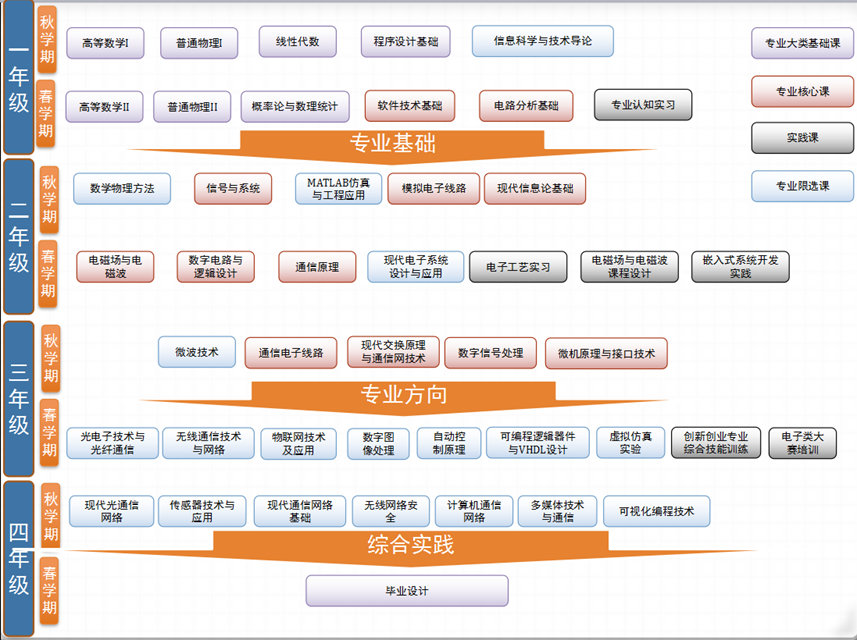 兰州大学信息科学与工程学院电子信息科学与技术专业人才培养方案（2019版）一、专业简介电子信息科学与技术专业的前身是成立于1958年的兰州大学无线电物理专业。1980年，无线电物理专业从兰州大学物理系分离出来，与当时新成立的计算机科学专业一起，共同组成兰州大学无线电物理计算机科学系。1986年，两个专业分离，分别组建了兰州大学电子与信息科学系和计算机科学系。其中，电子与信息科学系设有无线电物理和无线电电子学（1987年改称电子学与信息系统）两个专业。1998年，无线电物理和电子学与信息系统两专业合并为电子信息科学与技术专业，于1999年正式招生。2000年，以电子与信息科学系、计算机科学系、计算中心为基础，成立兰州大学信息科学与工程学院。2002年，电子信息科学与技术基地班被确立为甘肃省信息科学与技术人才培养基地（电子信息方向）。根据普通高等学校本科专业目录（2012年）的规定，电子信息科学与技术专业所属学科门类为工学（08），一级学科为电子信息类（0807），本专业的专业代码为080714T，其中T代表特设专业，可授予工学或理学学位。本专业依托无线电物理、计算机科学与技术等学科博士点以及信息与通信工程、电路与系统等学科硕士点，培养具有坚实的数理基础、掌握电子信息科学与技术的基础知识、基本理论和基本技能，受到严格的科学实验训练和科学研究初步训练的专门人才，为今后在信息社会中熟练掌握信息技术技能、能够从事信息技术在各行各业渗透发展进行研究、开发与服务打下基础。本专业包括电子科学技术和信息科学技术两项内容，内容涉及电子技术、信息技术、通信技术三大知识板块，涉及现代电子、现代通信、智能传感与信息处理、自动控制等四个专业特色方向。除要求掌握数理基础、政治及外语等知识外，主要专业课程有：程序设计基础、软件技术基础、电路分析基础、模拟电子线路、通信电子线路、数字电路与逻辑设计、嵌入式系统原理及开发、可编程逻辑器件与VHDL设计、微机原理与接口技术、信号与系统、通信原理、数学物理方法、电磁场与电磁波、数字信号处理、微波技术、光电子技术与应用、数字图像处理、自动控制原理和相关基础与专业实验及其他选修课程等。二、专业培养定位与目标电子信息科学与技术专业培养具有坚实的数理基础，受到严格的科学实验训练和科学研究初步训练，系统掌握电子信息科学与技术的基础理论与基本技能，熟悉现代电子技术、现代通信技术、计算机技术及网络技术，能适应电子信息科学与技术飞速发展，具有良好的学习能力、实践能力和创新创业能力，能在电子、信息、通信、控制等领域和部门从事科学研究、教学、科技开发、产品设计、生产技术管理等工作的复合型精英人才。三、素质与能力要求根据培养目标和人才定位，本专业毕业生的基本毕业要求如下：（一）工程知识能够将数学、自然科学、工程基础和专业知识用于解决电子信息科学与技术领域复杂工程问题。1.将数学、自然科学、工程基础和专业知识用于解决复杂工程问题的适当表述。2.将数学、自然科学、工程基础和专业知识用于工程问题的计算分析。3.将复杂工程问题抽象为数学、物理问题，选择适当的模型进行描述，对模型进行推理求解和必要修正，并理解其局限性。（二）问题分析能够应用数学、自然科学和工程科学的基本原理，识别、表达、并通过文献研究分析电子信息科学与技术领域复杂工程问题，以获得有效结论。1.明确设计需求，确定设计目标、实际限制条件，确定设计性能指标。2.结合文献研究，将工程问题进行有效分解和明确表述。3.运用数学物理及专业基本原理，对工程问题进行建模分析，获得有效结论。（三）设计/开发解决方案能够设计针对电子信息科学与技术领域复杂工程问题的解决方案，设计满足特定需求的系统、单元（部件）或工艺流程，并能够在设计环节中体现创新意识，考虑社会、健康、安全、法律、文化以及环境等因素。1.综合考虑经济、社会、健康、安全、法律、文化及环境因素，分析对比候选方案的可行性与性能，确定解决方案。2.依据解决方案，实现系统或模块，在设计实现环节上体现创造性。3.对设计系统进行功能和性能测试，进行必要的方案改进。（四）研究能够基于科学原理并采用科学方法对电子信息领域复杂工程问题进行研究，包括设计实验、分析与解释数据、并通过信息综合得到合理有效的结论。1.针对工程问题，收集信息、查阅文献、分析现有技术的特点与局限性。2.设计候选方案，考虑技术限制条件，评估方案可行性。3.利用计算机软硬件技术及仿真工具，以及电子信息专业基础知识，设计实验或仿真方案，分析数据并综合信息，评估并比较方案技术性能。（五）使用现代工具能够针对电子信息科学与技术领域复杂工程问题，开发、选择与使用恰当的技术、资源、现代工程工具和信息技术工具，包括对电子信息科学与技术领域复杂工程问题的预测与模拟，并能够理解其局限性。1.学会使用现代工程工具和信息技术工具，并能够理解其局限性。2.能够开发、选择与使用恰当的技术、资源和现代工具，进行复杂工程问题的预测与模拟。（六）工程与社会能够基于工程相关背景知识进行合理分析，评价专业工程实践和电子信息科学与技术领域复杂工程问题解决方案对社会、健康、安全、法律以及文化的影响，并理解应承担的责任。1.具备社会、健康、安全、法律以及文化的基本素养。2.能够分析评价专业工程实践和复杂工程问题解决方案对社会、健康、安全、法律以及文化的影响，并理解应承担的责任。（七）环境与可持续发展能够理解和评价针对电子信息科学与技术领域复杂工程问题的工程实践对环境、社会可持续发展的影响。1.理解工程方案可能产生的社会和环境影响。2.评估工程方案的可持续性。（八）职业规范具有人文社会科学素养、社会责任感，能够在工程实践中理解并遵守工程职业道德和规范，履行责任。1.具备人文社会科学素养，理解应担负的社会责任，愿意为社会服务。2.理解并在工程实践中遵守工程职业道德规范。（九）个人与团队能够在多学科背景下的团队中承担个体、团队成员以及负责人的角色。1.理解团队工作中不同角色的责任，具有协作精神。2.能够与本专业及不同学科的团队成员合作，担任成员或领导者，承担个人责任，并协作完成团队任务。（十）沟通能够就电子信息科学与技术领域复杂工程问题与业界同行及社会公众进行有效沟通和交流，包括撰写报告和设计文稿、陈述发言、清晰表达或回应指令。并具备一定的国际视野，能够在跨文化背景下进行沟通和交流。1.能够就复杂工程问题进行有效的书面和口头表述，并能与他人进行有效沟通，包括撰写报告、陈述发言、清晰表达或回应指令。2.掌握至少一种外国语,能够用于追踪专业领域技术发展前沿，能够进行跨文化交流。（十一）项目管理理解并掌握工程管理原理与经济决策方法，并能在多学科环境中应用。1.理解并掌握工程管理的基本原则，在个人或多学科团队任务中进行有效管理。2.运用成本效益评估方法，进行工程方案的成本效益分析。（十二）终身学习具有自主学习和终身学习的意识，有不断学习和适应发展的能力。1.具备主动学习的能力，能够运用信息和文献工具，自主学习知识。2.理解终身学习的重要性，形成终身学习的意识，适应持续的职业发展。四、学制、学分及授予学位 （一）学制四年。（二）学分165个学分。（三）授予学位授予工学学士学位五、课程体系结构六、学时学分分配（一）公共课1.公共基础课公共基础课包括思想政治类、外语类和军体类课程，由学校统一开设，所有专业学生均须修读。共计34个学分。2.专业大类基础课信息学院各专业归属于信息学专业大类（含新闻与传播学院、信息科学与工程学院等专业）。为突出大类培养、强化学科交叉，专业大类基础课旨在奠定学生本专业或跨专业学习的基础知识和基本理论之深厚基础，为学生本专业或跨专业的深入学习、自主选择提供专业交叉融合和学业进阶的路径。专业大类基础课由该课程的相关学院负责，面向信息学专业大类的学生统一开设。专业大类基础课须修读不少于19个学分，其中，《职业生涯规划》课程为必选的专业大类基础课。（二）专业课专业课是使学生掌握必要的专业基本理论、专业知识和专业技能，了解本专业的前沿科学技术和发展趋势，培养分析解决实际问题的能力。专业课分为专业核心课、专业限选课。1.专业核心课专业核心课是本专业学生掌握和提高基础理论、基本知识和基本技能的必修课程。专业核心课共计12门，须修读39个学分。2.专业限选课专业限选课是提升学生专业素养，拓展专业思维，培养专业兴趣的重要课程。专业限选课包括必修课程和选修课程，应至少修够24个学分。专业限选课的必修课程包括15门课，共计18个学分。其中，《课外阅读》具体修读要求为：由学院统一列出书单，要求学生根据书单内容选择性阅读，每学期至少阅读完1部著作，并在学期末提交1篇读书报告。专业限选课的选修课程须修读不少于6个学分。（三）选修课选修课由专业大类选修课、全校任选课和通识课程组成。1.专业大类选修课信息学专业大类（含新闻与传播学院、信息科学与工程学院等专业）的选修课程，旨在为信息学专业大类学生的自主学习和创新能力培养创造多种能力与素质提升的学习路径，实现以学生发展为中心的教育主旨。专业大类中各专业开设的选修课供专业大类内部学生选修，选修课的修读学分须不少于17个学分。电子信息科学与技术专业所开设的专业大类选修课程共计21门，以供本专业学生或其他专业大类的学生修读。2.全校任选课全校任选课由全校所有专业（本专业除外）所开设的专业课（含专业核心课和专业限选课）构成。本专业学生须修读不少于6个学分的全校任选课。3.通识课程通识课程由五个类别主题的相关课程组成，以促进学生专业教育和通识教育的有机结合，达成学生品德高尚、理想远大、人文底蕴深厚、科学与艺术素养提升、具备家国情怀和国际视野。五个主题包括：（1）中华文化与世界文明；（2）科学精神与生命关怀；（3）社会科学与现代社会；（4）艺术体验与审美鉴赏；（5）思维训练与科研方法。通识课程必须从非学生所在院系开设课程中选修符合以上五个类别主题的课程，且每个类别的课程修读不少于2个学分。如果选修的全校任选课的多余学分符合以上通识课程的基本要求，可以认定为通识课程学分。本专业学生须修读不少于10个学分的通识课程。（四）第二课堂成绩单在校期间须获得至少7个“第二课堂成绩单”学分方可毕业。其中社会实践、生产劳动各2个必修学分，思想成长1个必修学分；创新创业、志愿公益、文体活动各1个学分，从以上3类中选修2个学分。工作履历、技能特长据实记录。（五）实习实践、毕业论文1.集中实践环节集中实践环节至少4学分。2.毕业论文6学分，安排在第四学年进行，严格按学校规范执行。（六）双学位（辅修）专业课程1.辅修专业须从以下课程中修满31学分，不包括毕业设计（论文）。2.双学位须从以下课程中修满50学分，包括6学分毕业设计（论文）。（七）荣誉学士学位课程须从以下课程中修满17学分。（八）本硕贯通专业课程须从以下课程中修满12学分。七、修读导图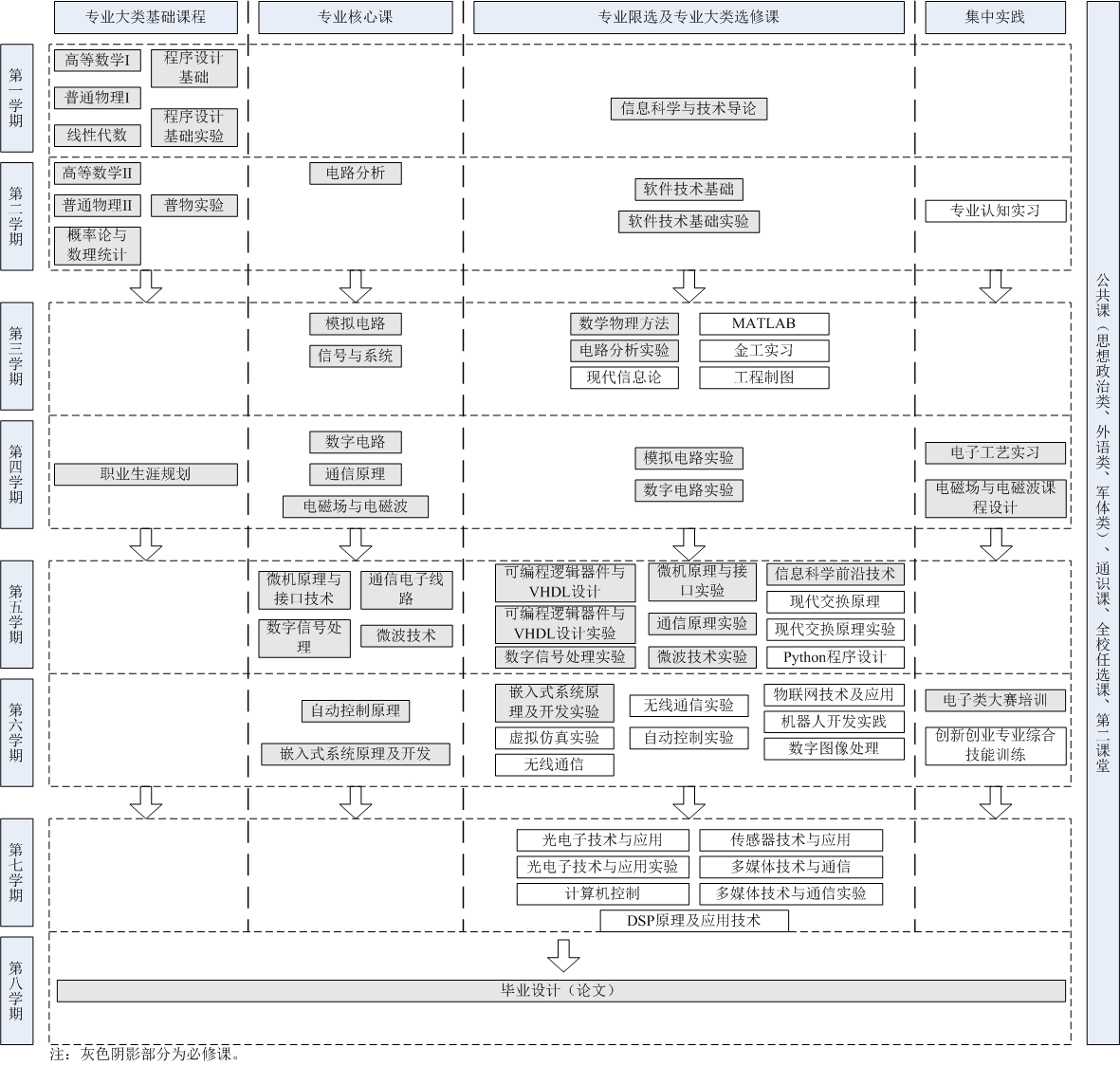 兰州大学信息科学与工程学院计算机科学与技术专业人才培养方案（2019版）一、专业简介计算机科学与技术是信息技术的基础和支撑，计算机科学与技术专业是一个软硬件结合、突出应用开发和强调创新创业实践的计算机学科宽口径专业，主要从事计算机软件、硬件、网络与通信、算法理论的研究，并学习和探讨这些领域的开发、应用的关键技术，具有基础性强、适用范围广、知识更新快等显著特点。兰州大学于1981年开始计算机科学与技术专业的本科生培养，1986年成立计算机科学系。2000年计算机科学系和电子与信息科学系、计算中心合并成立信息科学与工程学院，逐步建立了从本科专业到一级博士点的完整的人才培养体系。2006年计算机科学与技术一级学科被评为甘肃省重点学科，2016年在全国第四轮学科评估中获评B。本专业依托计算机科学与技术一级学科博士点和一级学科硕士点，已形成一支结构合理、能力突出的师资队伍，现有专职教师36人，其中有高级职称者占69.40%；有博士学位者占69.40%；有海外经历者占52.78%。师资队伍中有“千人”、“青千”，“杰青”、教育部新世纪人才各1人；教育部计算机类专业教学指导委员会委员1人，甘肃省计算机类专业教学指导委员会委员4人。本专业现有基础实验室6个，专业实验室7个，教学办公场所面积总计约11000平方米，设备资产3700余万元，可用于专业的教学图书共计50万册。此外还有以下可用资源：开源软件与实时系统教育部工程研究中心、国家LINUX技术培训与推广中心、西部特征人群普适情感计算国际科技合作基地、国家保密科技测评中心（甘肃省）分中心、甘肃省可穿戴装备重点实验室、甘肃省教育厅电子商务重点实验室、甘肃省计算机基础实验教学示范中心、甘肃省信息技术人才培养基地、IBM技术中心和华为俱乐部等。同时，与华为等国内著名的计算机企业（集团）共同组建了实训基地,高年级学生可直接在实训基地参加实习培训并完成毕业论文工作。良好的教学条件为每位同学在本科学习期间提供了充足的专业技能训练与工程实践的机会，这就使得学生在具备坚实的理论基础的同时，也在工程素质与独立工作能力方面得到了较好的培养。二、专业培养定位与目标本专业面向国家发展战略、西部地区IT行业人才需求和兰州大学“双一流”建设要求，以“新工科”建设和工程教育专业认证为抓手，打造国内一流、国际知名的计算机本科教育，强化学生的工程实践能力、创新创业能力和国际交流能力，培养具有牢固的数理基础、扎实的专业技能、深厚的科学素养、兼具家国情怀和国际视野的计算机精英人才。三、素质与能力要求（一）工程知识具有扎实的数理科学基础，熟悉本学科的发展现状和发展趋势，有系统的工程实践学习经历，能够将数学、物理、工程基础知识和计算机专业知识用于解决本学科的复杂工程问题。（二）问题分析能够应用数理科学知识、计算机理论知识以及文献研究手段，对本学科的复杂工程问题进行识别、分析、归类和表达，以获得有效结论。（三）设计/开发解决方案能够在法律法规范畴内，综合社会、健康、安全、文化以及环境等因素，设计针对较为复杂问题的解决方案，并能够在设计环节中体现创新意识和创新能力。（四）研究掌握基本的科学研究方法，能够基于本专业相关的科学原理和科学方法将复杂工程问题进一步抽象为科学问题进行研究，包括设计实验、分析与解释数据、预测和模拟，并通过信息综合得到合理有效的结论。（五）使用现代工具具有信息获取能力，能够根据需要选择和使用技术开发工具和资源，运用于复杂工程问题的设计、开发、仿真及验证过程中，并能够理解其局限性。（六）工程与社会能够基于学科相关背景知识进行合理分析，评价本专业相关的工程实践和复杂问题解决方案对社会、健康、安全、法律以及文化的影响，并理解应承担的责任。（七）环境和可持续发展能够理解和评价针对复杂工程问题的专业工程实践对环境、社会可持续发展的影响。（八）职业规范具有良好的人文社会科学素养以及较强的社会责任感，了解本学科和信息产业的方针、政策和法津、法规，并能够遵守工程职业道德和规范，履行责任。（九）个人和团队具有一定的团队合作能力和组织管理能力，能够在多学科背景的团队中承担个体、团队成员以及负责人的角色，完成所承担的任务。（十）沟通能够就复杂工程问题与业界同行及社会公众进行有效沟通和交流，包括撰写报告和设计文稿、陈述发言、清晰表达或回应指令，并具备一定的国际视野，能够用外语进行跨文化背景下的沟通和交流。（十一）项目管理理解并掌握基本的管理原理和工程项目管理方法，理解工程活动中涉及的重要经济与管理因素，并能在多学科环境中应用。（十二）终身学习能够持续关注本专业的前沿发展现状和发展趋势，学习最新出现的方法与技术，具有自主学习和终身学习的意识，有不断学习和适应发展的能力。四、学制、学分及授予学位 （一）学制四年。（二）学分162个学分。（三）授予学位授予工学学士学位五、课程体系结构六、学时学分分配（一）公共课1.公共基础课公共基础课包括思想政治类、外语类和军体类课程，由学校统一开设，所有专业学生均须修读。共计34个学分。2.专业大类基础课信息学院各专业归属于信息学专业大类（含新闻与传播学院、信息科学与工程学院等专业）。为突出大类培养、强化学科交叉，专业大类基础课旨在奠定学生本专业或跨专业学习的基础知识和基本理论之深厚基础，为学生本专业或跨专业的深入学习、自主选择提供专业交叉融合和学业进阶的路径。专业大类基础课由该课程的相关学院负责，面向信息学专业大类的学生统一开设。专业大类基础课须修读不少于19个学分，其中，《职业生涯规划》课程为必选的专业大类基础课。（二）专业课专业课是使学生掌握必要的专业基本理论、专业知识和专业技能，了解本专业的前沿科学技术和发展趋势，培养分析解决实际问题的能力。专业课分为专业核心课、专业限选课。1.专业核心课专业核心课是本专业学生掌握和提高基础理论、基本知识和基本技能的必修课程。专业核心课共计14门，须修读35个学分。2.专业限选课专业限选课是提升学生专业素养，拓展专业思维，培养专业兴趣的重要课程。专业限选课包括必修课程和选修课程，应至少修够19个学分。专业限选课的必修课程包括11门课，共计11个学分。其中，《课外阅读》具体修读要求为：由学院统一列出书单，要求学生根据书单内容选择性阅读，每学期至少阅读完1部著作，并在学期末提交1篇读书报告。专业限选课的选修课程须修读不少于8个学分。（三）选修课选修课由专业大类选修课、全校任选课和通识课程组成。1.专业大类选修课信息学专业大类（含新闻与传播学院、信息科学与工程学院等专业）的选修课程，旨在为信息学专业大类学生的自主学习和创新能力培养创造多种能力与素质提升的学习路径，实现以学生发展为中心的教育主旨。专业大类中各专业开设的选修课供专业大类内部学生选修，选修课的修读学分须不少于19个学分。计算机科学与技术专业所开设的专业大类选修课程共计21门，以供本专业学生或其他专业大类的学生修读。2.全校任选课全校任选课由全校所有专业（本专业除外）所开设的专业课（含专业核心课和专业限选课）构成。本专业学生须修读不少于6个学分的全校任选课。3.通识课程通识课程由五个类别主题的相关课程组成，以促进学生专业教育和通识教育的有机结合，达成学生品德高尚、理想远大、人文底蕴深厚、科学与艺术素养提升、具备家国情怀和国际视野。五个主题包括：（1）中华文化与世界文明；（2）科学精神与生命关怀；（3）社会科学与现代社会；（4）艺术体验与审美鉴赏；（5）思维训练与科研方法。通识课程必须从非学生所在院系开设课程中选修符合以上五个类别主题的课程，且每个类别的课程修读不少于2个学分。如果选修的全校任选课的多余学分符合以上通识课程的基本要求，可以认定为通识课程学分。本专业学生须修读不少于10个学分的通识课程。（四）第二课堂成绩单在校期间须获得至少7个“第二课堂成绩单”学分方可毕业。其中社会实践、生产劳动各2个必修学分，思想成长1个必修学分；创新创业、志愿公益、文体活动各1个学分，从以上3类中选修2个学分。工作履历、技能特长据实记录。（五）实习实践、毕业论文1.集中实践环节集中实践环节包括：创新创业综合技能训练、程序设计能力综合训练、专业方向综合实践等，共计3学分。该环节安排在暑期学校，由学院组织实施，具体要求按照学校关于暑期学校的管理制度实行。2.毕业论文10学分。必修，毕业论文的选题、开题等安排在第7学期，查重和答辩安排在第8学期进行。毕业论文的书写应遵守《兰州大学本科毕业论文（设计）规范》。（六）双学位（辅修）专业课程1.辅修专业须从以下课程中修满30学分，不包括毕业设计（论文）。2.双学位须从以下课程中修满50学分，包括6学分毕业设计（论文）。（七）荣誉学士学位课程须从以下课程中修满21学分。（八）本硕贯通专业课程须从以下课程中修满15学分。七、修读导图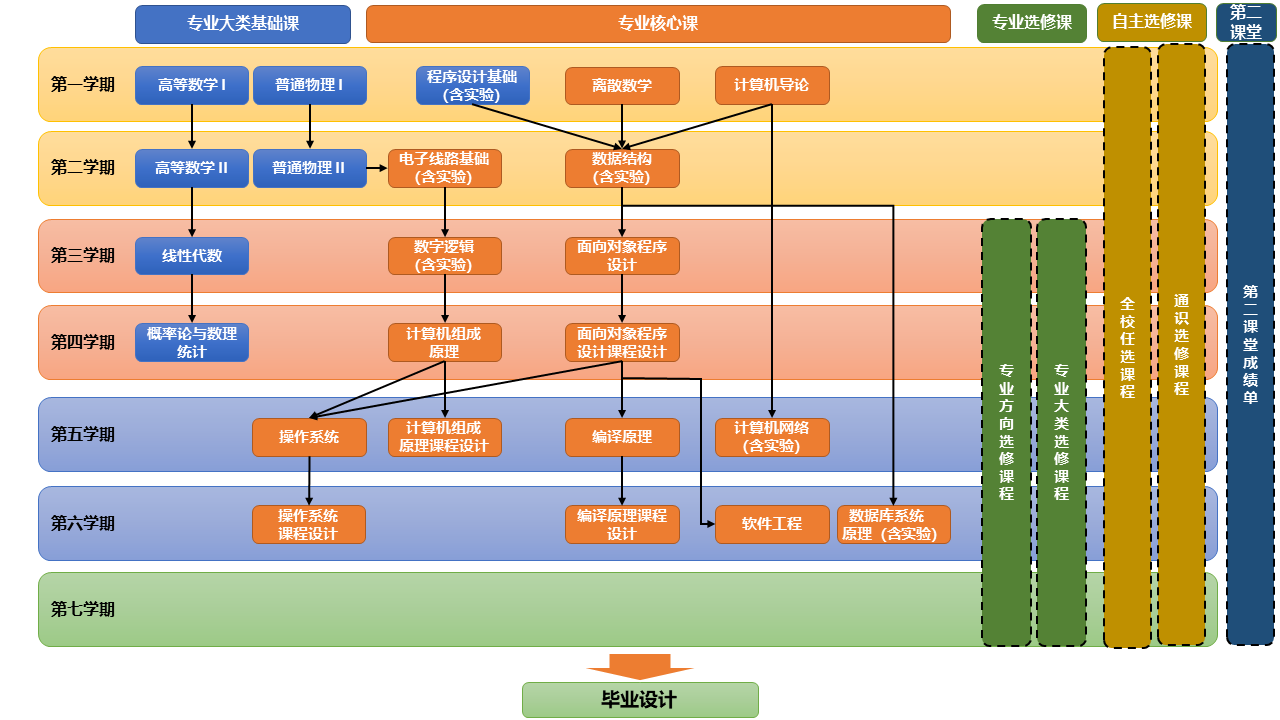 兰州大学信息科学与工程学院信息安全专业人才培养方案（2019版）一、专业简介兰州大学于1981年正式开始计算机科学与技术专业的本科生培养，1986年成立计算机科学系，2000年计算机科学系、电子与信息科学系和计算中心合并成立兰州大学信息科学与工程学院。2004年起，信息科学与工程学院采用2+2方式进行信息安全方向本科生培养，2007年起，信息科学与工程学院采用计算机科学与技术专业（信息安全研究方向）方式进行信息安全方向本科生的招生和培养，2014年起信息科学与工程学院采用信息安全专业方式进行信息安全方向本科生的招生和培养。本专业依托计算机科学与技术一级学科博士点和一级学科硕士点，学院已形成一支结构合理、能力突出的师资队伍，有专职教学科研人员78人，其中教授15人，副教授32人，博士生导师12人，硕士生导师60人，国务院特殊津贴获得者1人，国家级“百千万人才工程”入选者1人，教育部跨（新）世纪人才计划入选者4人，甘肃省高层次领军人才1人，甘肃省教学名师2人,甘肃省飞天学者1人。学院有国家示范型国际科技合作基地、开源软件与实时系统教育部工程研究中心、国家LINUX技术培训与推广中心、国家保密科技测评中心（甘肃省）分中心、甘肃省可穿戴装备重点实验室、甘肃省教育厅电子商务重点实验室、甘肃省计算机基础实验教学示范中心、甘肃省信息技术人才培养基地、IBM技术中心和华为俱乐部等。信息安全专业可共享使用计算机类基础实验室6个，计算机类专业实验室7个，建设有信息安全专业实验室1个，教学办公场所面积总计11000多平方米，设备资产3900余万元，可用于专业的教学图书共计50万册。本专业教学内容主要包含：信息科学基础、信息安全基础、密码学、网络安全、信息系统安全、信息内容安全等知识领域的基本内容，主干课程：程序设计基础、离散数学、数据结构、计算机网络、网络空间安全导论、信息安全数学基础、现代密码学、操作系统与安全、数据库系统与安全、计算机组成原理、网络安全综合实验、网络安全综合设计与实践、网络渗透测试技术等，特色课程：网络安全测评。本专业以信息学科为基础，以建设网络强国的战略部署与“两个一百年”奋斗目标同步推进为动力，坚持“以本为本”，不断推进本科教育理念创新、体制创新、制度创新和模式创新，紧紧围绕提高人才培养能力这个核心，以网络安全测评课程体系为特色，以培养实践能力为重点，强化创新创业教育，与学校其他优势学科和专业交叉与融合，促进一流科研优势转化为教学优势，一流科研成果转化为教学内容，培养高素质的网络安全和信息化人才，力争实现“以一流学科办一流本科教育，培养一流本科人才”的宏伟蓝图。二、专业培养定位与目标本专业面向国家长远发展战略和世界变革的未来趋势，紧密结合网络强国战略、国家网络空间安全战略和学校的“双一流”建设目标，贯彻落实党的教育方针，以实现新工科建设和工程教育专业认证为准绳，强化学生的工程技术应用能力和创新创业能力，培养具有宽厚的数理基础、扎实的专业技能、良好水准的网络攻防实战能力、深厚的人文底蕴与科学素养、兼具家国情怀和国际视野的、适应国家和区域经济社会发展需要的高素质精英人才。未来五年内，培养的毕业生能够紧跟网络安全领域的国际发展前沿，具备国际视野与合作能力，在网络安全及交叉领域的岗位上发挥技术骨干作用，是懂法律、有技术、善管理的复合型人才。三、素质与能力要求（一）工程知识具有扎实的自然科学基础、较好的人文社会科学基础和外语综合应用能力，熟悉网络安全领域的发展现状和趋势，有系统的工程实践学习经历，能够将数学、自然科学、工程基础和信息安全专业知识用于解决网络安全领域复杂工程问题。（二）问题分析掌握信息安全专业基础理论知识和核心知识，并对本专业新知识、新技术有较敏锐的洞察力，能够应用数学、自然科学、工程科学和信息安全的基本原理以及文献研究手段，对网络安全领域复杂工程问题进行识别、分析、归类和表达，以获得有效结论。（三）设计/开发解决方案掌握综合运用专业基础理论知识、技术方法和实践技巧分析并解决实际的网络安全领域复杂工程问题的能力，综合社会、健康、安全、文化以及环境等因素，能够在法律法规规定的范畴内，设计针对较为复杂信息安全问题的解决方案，并能够在设计环节中体现较强的创新意识和一定的创新能力。（四）研究掌握基本的科学研究与创新方法，具有追求创新的态度和科学研究意识，能够基于信息安全专业相关的科学原理和科学方法对网络安全领域复杂工程问题进一步抽象为科学问题进行研究，包括设计实验、分析与解释数据、预测和模拟，并通过信息综合得到合理有效的结论。（五）使用现代工具具有信息获取能力，能够根据需要选择和使用信息安全技术工具和检索工具，能够合理地选择技术开发工具和资源，运用于网络安全领域复杂工程问题的设计、开发、仿真及验证过程中，并能够理解其局限性。（六）工程与社会能够基于信息安全相关背景知识进行合理分析，评价本专业相关的工程实践和复杂问题解决方案对社会、健康、安全、法律以及文化的影响，并理解应承担的责任。（七）环境和可持续发展能够理解和评价针对网络安全领域复杂工程问题的专业工程实践对环境、社会可持续发展的影响。（八）职业规范具有良好的人文社会科学素养以及较强的社会责任感，了解网络安全领域和信息安全产业的方针、政策和法津、法规，并能够遵守工程职业道德和规范，履行责任。（九）个人和团队具有一定的团队合作能力、组织管理能力以及在团队中发挥积极作用的能力，能够在多学科背景的团队中承担个体、团队成员以及负责人的角色，完成所承担的任务。（十）沟通能够就复杂工程问题与业界同行及社会公众进行有效沟通和交流，包括撰写报告和设计文稿、陈述发言、清晰表达或回应指令。并具备一定的国际视野，熟练掌握一门外语，能够在跨文化背景下进行沟通和交流。（十一）项目管理理解并掌握基本的管理原理和工程项目管理方法，理解工程活动中涉及的重要经济与管理因素，并能在多学科环境中应用。（十二）终身学习能够持续关注本专业的前沿发展现状和趋势，学习最新出现的方法与技术，具有自主学习和终身学习的意识，有不断学习和适应发展的能力。四、学制、学分及授予学位 （一）学制四年。（二）学分165学分。（三）授予学位授予工学学士学位五、课程体系结构六、学时学分分配（一）公共课1.公共基础课公共基础课包括思想政治类、外语类和军体类课程，由学校统一开设，所有专业学生均须修读。共计34个学分。2.专业大类基础课信息学院各专业归属于信息学专业大类（含新闻与传播学院、信息科学与工程学院等专业）。为突出大类培养、强化学科交叉，专业大类基础课旨在奠定学生本专业或跨专业学习的基础知识和基本理论之深厚基础，为学生本专业或跨专业的深入学习、自主选择提供专业交叉融合和学业进阶的路径。专业大类基础课由该课程的相关学院负责，面向信息学专业大类的学生统一开设。专业大类基础课须修读不少于19个学分，其中，《职业生涯规划》课程为必选的专业大类基础课。（二）专业课专业课是使学生掌握必要的专业基本理论、专业知识和专业技能，了解本专业的前沿科学技术和发展趋势，培养分析解决实际问题的能力。专业课分为专业核心课、专业限选课。1.专业核心课专业核心课是本专业学生掌握和提高基础理论、基本知识和基本技能的必修课程。专业核心课共计15门，须修读40个学分。2.专业限选课专业限选课是提升学生专业素养，拓展专业思维，培养专业兴趣的重要课程。专业限选课包括必修课程和选修课程，应至少修够21个学分。专业限选课的必修课程包括11门课，共计13个学分。其中，《课外阅读》具体修读要求为：由学院统一列出书单，要求学生根据书单内容选择性阅读，每学期至少阅读完1部著作，并在学期末提交1篇读书报告。专业限选课的选修课程须修读不少于8个学分。（三）选修课选修课由专业大类选修课、全校任选课和通识课程组成。1.专业大类选修课信息学专业大类（含新闻与传播学院、信息科学与工程学院等专业）的选修课程，旨在为信息学专业大类学生的自主学习和创新能力培养创造多种能力与素质提升的学习路径，实现以学生发展为中心的教育主旨。专业大类中各专业开设的选修课供专业大类内部学生选修，选修课的修读学分须不少于15个学分。信息安全专业所开设的专业大类选修课程共计19门，以供本专业学生或其他专业大类的学生修读。2.全校任选课全校任选课由全校所有专业（本专业除外）所开设的专业课（含专业核心课和专业限选课）构成。本专业学生须修读不少于6个学分的全校任选课。3.通识课程通识课程由五个类别主题的相关课程组成，以促进学生专业教育和通识教育的有机结合，达成学生品德高尚、理想远大、人文底蕴深厚、科学与艺术素养提升、具备家国情怀和国际视野。五个主题包括：（1）中华文化与世界文明；（2）科学精神与生命关怀；（3）社会科学与现代社会；（4）艺术体验与审美鉴赏；（5）思维训练与科研方法。通识课程必须从非学生所在院系开设课程中选修符合以上五个类别主题的课程，且每个类别的课程修读不少于2个学分。如果选修的全校任选课的多余学分符合以上通识课程的基本要求，可以认定为通识课程学分。本专业学生须修读不少于10个学分的通识课程。（四）第二课堂成绩单在校期间须获得至少7个“第二课堂成绩单”学分方可毕业。其中社会实践、生产劳动各2个必修学分，思想成长1个必修学分；创新创业、志愿公益、文体活动各1个学分，从以上3类中选修2个学分。工作履历、技能特长据实记录。（五）实习实践、毕业论文1.集中实践环节2.毕业论文10学分。必修，毕业论文的选题、开题等安排在第7学期，查重和答辩安排在第8学期进行。毕业论文的书写应遵守《兰州大学本科毕业论文（设计）规范》。（六）双学位（辅修）专业课程1.辅修专业须从以下课程中修满30学分，不包括毕业设计（论文）。2.双学位须从以下课程中修满50学分，包括6学分毕业设计（论文）。（七）荣誉学士学位课程须从以下课程中修满12学分。（八）本硕贯通专业课程须从以下课程中修满15学分。七、修读导图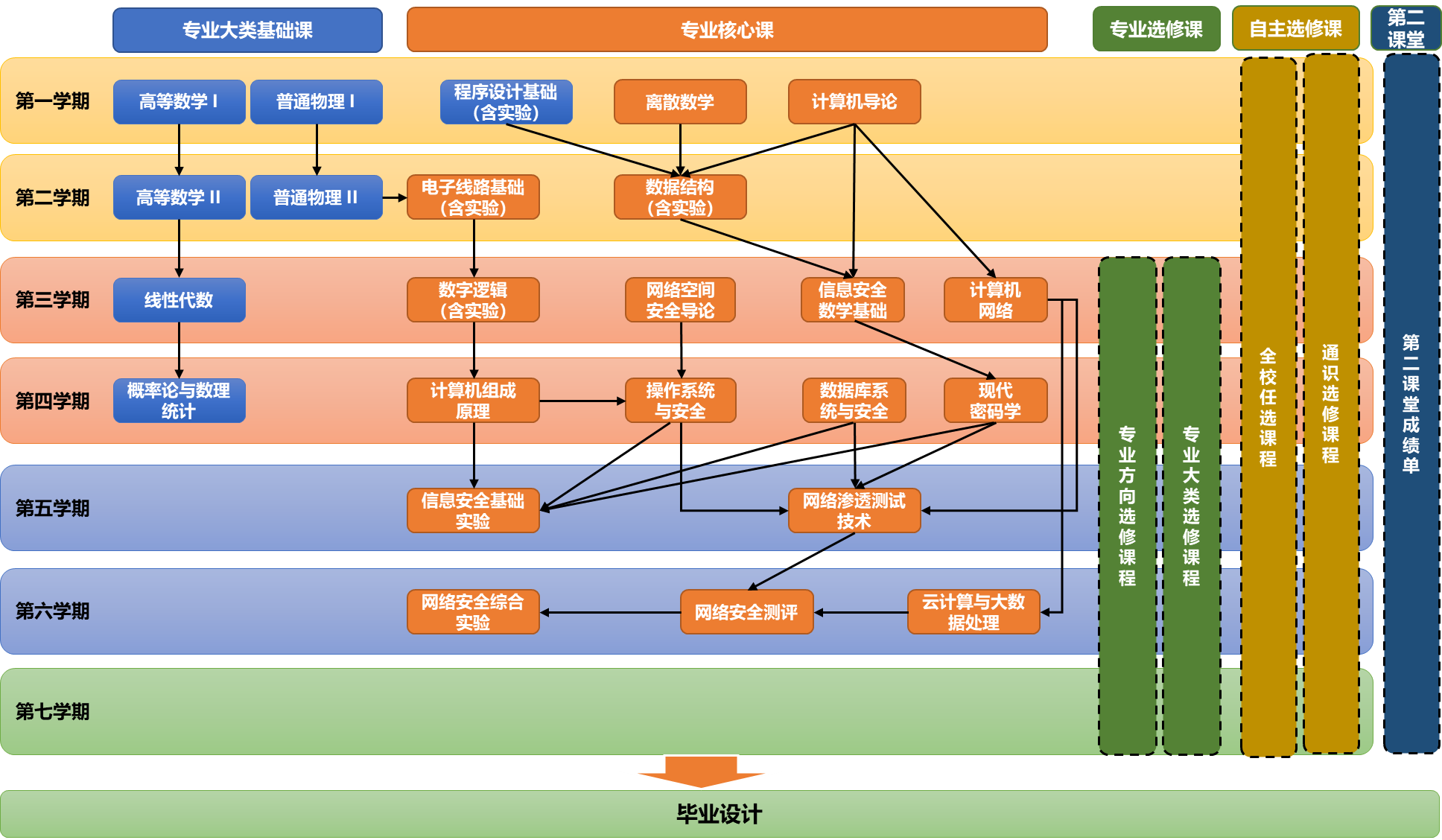 兰州大学信息科学与工程学院数据科学与大数据技术专业人才培养方案（2019版）一、专业简介兰州大学数据科学与大数据技术专业于2018年3月获批，是国内第三批获批开设该专业的院校。本专业依托兰州大学与美国德雷塞尔大学合作举办计算机科学与技术专业（数据科学方向）本科教育项目，对标德雷塞尔大学计算与信息学学院的数据科学专业，部分课程引入合作办学项目的优秀课程资源，采用德雷塞尔大学办学理念和教育教学模式，提升了办学水平。同时，本专业基于计算机科学与技术专业，已经形成了一支结构合理、能力突出的师资队伍，共有专职教师36人，其中教授10人（含博士生导师6人），副教授11人，其他具有高级技术职称人员4人，国家“千人计划”入选者1人，国务院特殊津贴获得者1人，国家级“百千万人才工程”入选者1人等。数据科学与大数据技术专业现有基础实验室6个，专业实验室7个，教学办公场所面积总计约11000平方米，设备资产3700余万元，可用于专业的教学图书共计50万册。良好的教学条件为每位同学在本科学习期间提供了充足的专业技能训练与工程实践的机会，这就使得学生在具备坚实的理论基础的同时，也在工程素质与独立工作能力方面得到了较好的培养。数据科学与大数据技术专业主要课程有：数据结构、Python程序设计、数据科学导论、数据库系统原理、大数据管理、数据科学编程、信息系统分析、信息可视化技术、信息系统的社会方面、数据挖掘及大数据分析、云计算与大数据处理、信息检索系统等。数据科学与大数据技术专业将坚持理论教育与技能培养相结合、基础知识体系与应用知识拓展相结合的培养理念，强调基础为先，夯实学生在数据统计与分析、大数据应用开发等方面的基础理论知识，使学生具备进一步开展大数据科学研究及应用创新的核心技能，同时注重交叉融合，以大数据分析为核心轴线，以数学、计算机科学、统计学为基础支撑，适度拓展与社会科学等学科的交叉，建立起面向大数据的高水平研发和产业应用的复合型人才培养体系。二、专业培养定位与目标数据科学与大数据技术专业以实现新工科建设和工程教育专业认证为准绳，强化学生的工程技术应用能力和创新创业能力，培养具有宽厚的数理基础、扎实的专业技能、深厚的人文底蕴与科学素养、兼具家国情怀和国际视野的、适应国家和区域经济社会发展需要的高素质精英人才。本专业学生在系统学习计算机科学与技术和数据科学相关理论的基础上，重点掌握大数据采集、存储、管理、分析与应用等核心专业知识和技能，接受数据科学思维教育和大数据技术的实践训练，具备开展创新性研究和应用开发所需要的基础理论与动手实践能力。本专业是一个以计算机科学与技术为基础，以数据科学与大数据技术为特色的宽口径专业，就业前景广阔，毕业生能在学校、科研机构、IT、政府机关等企事业单位从事与计算机科学与技术和数据科学相关的研究、设计、开发、维护、管理、培训以及教学等工作，也可继续攻读数据科学相关的理工学科和交叉学科的硕士学位。三、素质与能力要求（一）工程知识具有扎实的数理科学基础，熟悉本学科的发展现状和发展趋势，有系统的工程实践学习经历，能够将数学、工程基础知识和数据分析等知识用于解决本学科的复杂工程问题。（二）问题分析掌握数据科学与大数据技术专业基础理论知识和核心知识，并对本专业新知识、新技术有较敏锐的洞察力，能够应用数理科学知识以及文献研究手段，对本学科的复杂工程问题进行识别、分析、归类和表达，以获得有效结论。（三）设计/开发解决方案掌握综合运用专业基础理论知识、技术方法和实践技巧分析并解决实际问题的能力，综合社会、健康、安全、文化以及环境等因素，能够在法律法规规定的范畴内，设计针对较为复杂问题的解决方案，并能够在设计环节中体现较强的创新意识和一定的创新能力。（四）研究掌握基本的科学研究与创新方法，具有追求创新的态度和科学研究意识，能够基于本专业相关的科学原理和科学方法将复杂工程问题进一步抽象为科学问题进行研究，包括设计实验、分析与解释数据、预测和模拟，并通过信息综合得到合理有效的结论。（五）使用现代工具具有信息获取能力，能够根据需要选择和使用技术开发工具和资源，运用于复杂工程问题的设计、开发、仿真及验证过程中，并能够理解其局限性。（六）工程与社会能够基于学科相关背景知识进行合理分析，评价本专业相关的工程实践和复杂问题解决方案对社会、健康、安全、法律以及文化的影响，并理解应承担的责任。（七）环境和可持续发展能够理解和评价针对复杂工程问题的专业工程实践对环境、社会可持续发展的影响。（八）职业规范具有良好的人文社会科学素养以及较强的社会责任感，了解本学科和信息产业的方针、政策和法津、法规，并能够遵守工程职业道德和规范，履行责任。（九）个人和团队具有一定的团队合作能力、组织管理能力以及在团队中发挥积极作用的能力，能够在多学科背景的团队中承担个体、团队成员以及负责人的角色，完成所承担的任务。（十）沟通能够就复杂工程问题与业界同行及社会公众进行有效沟通和交流，包括撰写报告和设计文稿、陈述发言、清晰表达或回应指令，并具备一定的国际视野，能够用外语进行跨文化背景下的沟通和交流。（十一）项目管理理解并掌握基本的管理原理和工程项目管理方法，理解工程活动中涉及的重要经济与管理因素，并能在多学科环境中应用。（十二）终身学习能够持续关注本专业的前沿发展现状和发展趋势，学习最新出现的方法与技术，具有自主学习和终身学习的意识，有不断学习和适应发展的能力。四、学制、学分及授予学位 （一）学制四年。（二）学分165学分。（三）授予学位授予工学学士学位五、课程体系结构六、学时学分分配（一）公共课1.公共基础课公共基础课包括思想政治类、外语类和军体类课程，由学校统一开设，所有专业学生均须修读。共计34个学分。2.专业大类基础课信息学院各专业归属于信息学专业大类（含新闻与传播学院、信息科学与工程学院等专业）。为突出大类培养、强化学科交叉，专业大类基础课旨在奠定学生本专业或跨专业学习的基础知识和基本理论之深厚基础，为学生本专业或跨专业的深入学习、自主选择提供专业交叉融合和学业进阶的路径。专业大类基础课由该课程的相关学院负责，面向信息学专业大类的学生统一开设。专业大类基础课须修读不少于19个学分，其中，《职业生涯规划》课程为必选的专业大类基础课。（二）专业课	专业课是使学生掌握必要的专业基本理论、专业知识和专业技能，了解本专业的前沿科学技术和发展趋势，培养分析解决实际问题的能力。专业课分为专业核心课、专业限选课。1.专业核心课专业核心课是本专业学生掌握和提高基础理论、基本知识和基本技能的必修课程。专业核心课共计16门，须修读29.5个学分。2.专业限选课专业限选课是提升学生专业素养，拓展专业思维，培养专业兴趣的重要课程。专业限选课包括必修课程和选修课程，应至少修够27.5个学分。专业限选课的必修课程包括11门课，共计23.5个学分。其中，《课外阅读》具体修读要求为：由学院统一列出书单，要求学生根据书单内容选择性阅读，每学期至少阅读完1部著作，并在学期末提交1篇读书报告。专业限选课的选修课程须修读不少于4个学分。（三）选修课选修课由专业大类选修课、全校任选课和通识课程组成。1.专业大类选修课信息学专业大类（含新闻与传播学院、信息科学与工程学院等专业）的选修课程，旨在为信息学专业大类学生的自主学习和创新能力培养创造多种能力与素质提升的学习路径，实现以学生发展为中心的教育主旨。专业大类中各专业开设的选修课供专业大类内部学生选修，选修课的修读学分须不少于19个学分。数据科学与大数据技术专业所开设的专业大类选修课程共计21门，以供本专业学生或其他专业大类的学生修读。2.全校任选课全校任选课由全校所有专业（本专业除外）所开设的专业课（含专业核心课和专业限选课）构成。本专业学生须修读不少于6个学分的全校任选课。3.通识课程通识课程由五个类别主题的相关课程组成，以促进学生专业教育和通识教育的有机结合，达成学生品德高尚、理想远大、人文底蕴深厚、科学与艺术素养提升、具备家国情怀和国际视野。五个主题包括：（1）中华文化与世界文明；（2）科学精神与生命关怀；（3）社会科学与现代社会；（4）艺术体验与审美鉴赏；（5）思维训练与科研方法。通识课程必须从非学生所在院系开设课程中选修符合以上五个类别主题的课程，且每个类别的课程修读不少于2个学分。如果选修的全校任选课的多余学分符合以上通识课程的基本要求，可以认定为通识课程学分。本专业学生须修读不少于10个学分的通识课程。（四）第二课堂成绩单在校期间须获得至少7个“第二课堂成绩单”学分方可毕业。其中社会实践、生产劳动各2个必修学分，思想成长1个必修学分；创新创业、志愿公益、文体活动各1个学分，从以上3类中选修2个学分。工作履历、技能特长据实记录。（五）实习实践、毕业论文1.集中实践环节集中实践环节，包括：创新创业综合技能训练、程序设计能力综合训练、专业方向综合实践等，共计3学分。该环节安排在暑期学校，由学院组织实施，具体要求按照学校关于暑期学校的管理制度实行。2.毕业论文10学分。必修，毕业论文的选题、开题等安排在第7学期，查重和答辩安排在第8学期进行。毕业论文的书写应遵守《兰州大学本科毕业论文（设计）规范》。（六）双学位（辅修）专业课程1.辅修专业须从以下课程中修满30学分，不包括毕业设计（论文）。2.双学位须从以下课程中修满50学分，包括10学分毕业论文。（七）荣誉学士学位课程须从以下课程中修满12学分。（八）本硕贯通专业课程须从以下课程中修满15学分。七、修读导图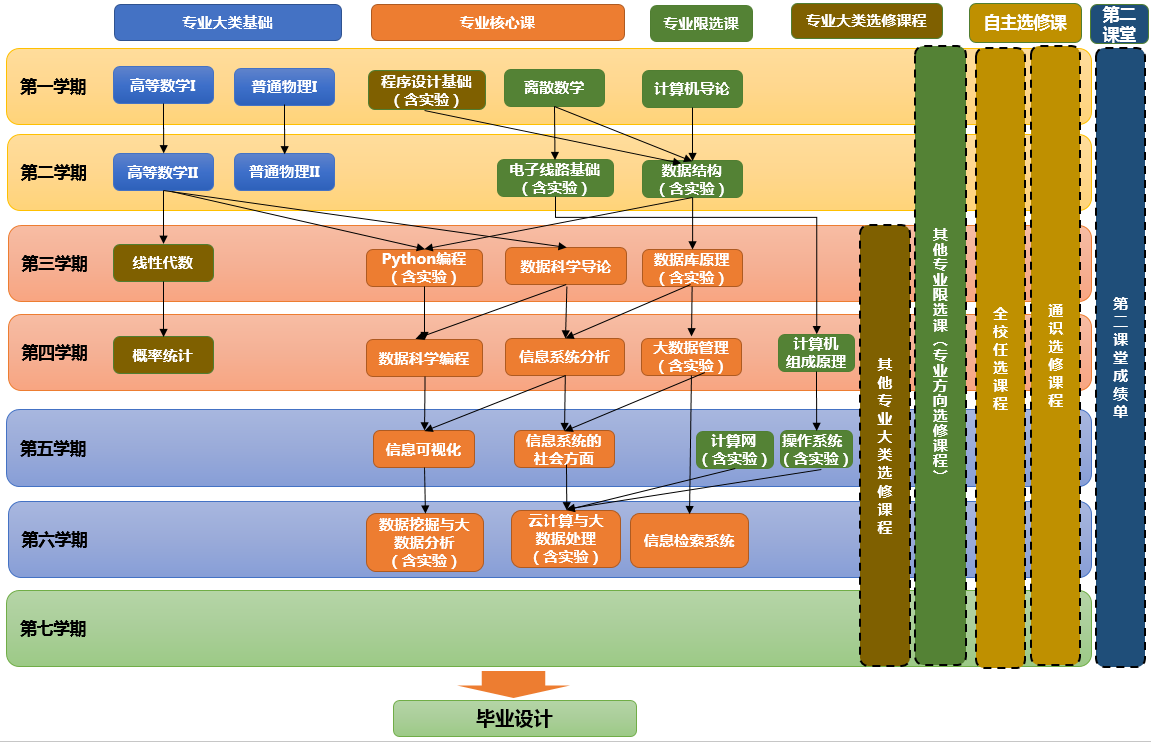 专业名称专业代码校内专业代码专业英文名称学制学位授予通信工程专业080703430102TelecommunicationsEngineering4工学电子信息科学与技术专业080714T430101Electronic Information Science and Technology4工学计算机科学与技术专业080901430201Computer Science and Technology4工学信息安全专业080904K430402Information Security4工学数据科学与大数据技术专业080910T430204Data Science and Big Data Technology4工学职务姓名办公电话教学院长马志新0931-8912405教学秘书杨皓0931-5292778类型类型学分占总学分比例公共课公共基础课3432.12%公共课专业大类基础课1932.12%专业课专业核心课3836.36%专业课专业限选课2236.36%选修课专业大类选修可1720%选修课全校任选课620%选修课通识课1020%第二课堂成绩单第二课堂成绩单74.24%实习实践、毕业设计（论文）集中实践环节67.27%实习实践、毕业设计（论文）毕业论文67.27%类型课程号课程名称周学时学分开课学期思想政治类1309060思想道德修养与法律基础331思想政治类1309061中国近现代史纲要332思想政治类1309062马克思主义基本原理概论333思想政治类1309063毛泽东思想和中国特色社会主义理论体系概论444思想政治类1309064-67形势与政策111-7外语类1037276-79大学英语3121-4军体类5051001-04体育241-4军体类4043100军事理论课441类型课程号课程名称周学时学分开课学期专业大类基础课4075003职业生涯规划224专业大类基础课1401202A（1）高等数学I661专业大类基础课1402001B（1）普通物理I331专业大类基础课1401202A（2）高等数学II552专业大类基础课1402001B（2）普通物理II332类型课程号课程名称周学时学分开课学期专业核心课程2043006电路分析基础332专业核心课程2043212软件技术基础222专业核心课程2043131现代信息论基础223专业核心课程2043052信号与系统443专业核心课程2043032模拟电子线路443专业核心课程2043021数字电路与逻辑设计334专业核心课程2043035电磁场与电磁波334专业核心课程2043049通信原理444专业核心课程2043034微机原理与接口技术445专业核心课程2043036数字信号处理335专业核心课程2043123通信电子线路335专业核心课程2043214现代交换原理与通信网技术335类型课程号课程名称周学时学分开课学期专业限选课程（必修）2043215通信类课外阅读001-7专业限选课程（必修）2043267信息科学与技术导论111专业限选课程（必修）4043104软件技术基础实验212专业限选课程（必修）2043020数学物理方法333专业限选课程（必修）4043020电路分析基础实验213专业限选课程（必修）2043216MATLAB仿真与工程应用113专业限选课程（必修）4043021模拟电子线路实验31.54专业限选课程（必修）4043002数字电路与逻辑设计实验31.54专业限选课程（必修）4043054微机原理与接口技术实验31.55专业限选课程（必修）4043055通信原理实验215专业限选课程（必修）4043056现代交换原理与通信网技术实验10.55类型课程号课程名称周学时学分开课学期专业限选课程（选修）现代无线通信方向现代无线通信方向现代无线通信方向现代无线通信方向现代无线通信方向专业限选课程（选修）2043026微波技术335专业限选课程（选修）4043057微波技术实验215专业限选课程（选修）2043217无线通信技术与网络336专业限选课程（选修）4043058无线通信技术与网络实验10.56专业限选课程（选修）2043218现代通信网络基础227专业限选课程（选修）2043911无线网络安全227专业限选课程（选修）光传感与光通信方向光传感与光通信方向光传感与光通信方向光传感与光通信方向光传感与光通信方向专业限选课程（选修）4043059虚拟仿真实验216专业限选课程（选修）2043045光电子技术与光纤通信336专业限选课程（选修）4043032光电子技术与光纤通信实验10.56专业限选课程（选修）2043219传感器技术与应用227专业限选课程（选修）2043220现代光通信网络227专业限选课程（选修）通信系统数字信号处理方向通信系统数字信号处理方向通信系统数字信号处理方向通信系统数字信号处理方向通信系统数字信号处理方向专业限选课程（选修）4043007数字信号处理实验10.55专业限选课程（选修）2043221自动控制原理226专业限选课程（选修）2043038可编程逻辑器件与VHDL设计226专业限选课程（选修）4043037可编程逻辑器件与VHDL设计实验10.56专业限选课程（选修）2043055数字图像处理336专业限选课程（选修）2043222多媒体技术与通信227专业限选课程（选修）4043060多媒体技术与通信实验10.57专业限选课程（选修）物联网工程方向物联网工程方向物联网工程方向物联网工程方向物联网工程方向专业限选课程（选修）2043295现代电子系统设计与应用224专业限选课程（选修）4043061现代电子系统设计与应用实验10.54专业限选课程（选修）2043296物联网技术及应用226专业限选课程（选修）2043255计算机通信网络337专业限选课程（选修）4043050计算机通信网络实验217专业限选课程（选修）2043057可视化编程技术227专业限选课程（选修）四个方向至少选修10学分四个方向至少选修10学分四个方向至少选修10学分四个方向至少选修10学分四个方向至少选修10学分类型课程号课程名称周学时学分开课学期专业大类选修必修必修必修必修必修专业大类选修1401221A线性代数441专业大类选修2043265程序设计基础331专业大类选修4043051程序设计基础实验211专业大类选修1401222概率论与数理统计332专业大类选修2402001C（1，2）普通物理实验422专业大类选修2403116信息科学前沿技术15-6专业大类选修选修选修选修选修选修专业大类选修4043062金工实习213专业大类选修2043298工程制图223专业大类选修2043106人工智能导论224专业大类选修2043102电子商务原理224专业大类选修2043319Python程序设计335专业大类选修4043053Python程序设计实验215专业大类选修2043299机器学习225专业大类选修2043300心理生理计算导论226专业大类选修2043959新一代计算机网络理论与实践226专业大类选修4043063机器人开发实践216专业大类选修2043168现代无线通信技术227专业大类选修2043301信息可视化技术227专业大类选修2043236虚拟化与云计算227专业大类选修专业大类选修部分至少17学分专业大类选修部分至少17学分专业大类选修部分至少17学分专业大类选修部分至少17学分专业大类选修部分至少17学分类型课程号课程名称周学时学分开课学期集中实践实习2043302创新创业专业综合技能训练1周1第三学年暑期学校集中实践实习2043303专业认知实习1周1第一学年暑期学校集中实践实习2043244电磁场与电磁波课程设计1周1第二学年暑期学校集中实践实习2043304嵌入式系统开发实践1周1第二学年暑期学校集中实践实习2043165电子工艺实习1周1第二学年暑期学校集中实践实习2043305电子类大赛培训1周1第三学年暑期学校课程号课程名称周学时学分开课学期2043006电路分析基础3322043212软件技术基础2222043131现代信息论基础2232043052信号与系统4432043049通信原理4442043214现代交换原理与通信网技术3352043032模拟电子线路4432043021数字电路与逻辑设计3342043035电磁场与电磁波3342043036数字信号处理335课程号课程名称周学时学分开课学期1401202A（1）高等数学I6611401221A线性代数4411401202A（2）高等数学II5521401222概率论与数理统计3322043006电路分析基础3322043131现代信息论基础2222043052信号与系统4432043049通信原理4442043214现代交换原理与通信网技术3352043032模拟电子线路4432043021数字电路与逻辑设计3342043036数字信号处理3352043306毕业论文668课程号课程名称周学时学分开课学期2043045光电子技术与光纤通信3364043032光电子技术与光纤通信实验10.562043217无线通信技术与网络3364043058无线通信技术与网络实验10.562043221自动控制原理2262043222多媒体技术与通信2274043060多媒体技术与通信实验10.572043255计算机通信网络3374043050计算机通信网络实验2172043055数字图像处理337课程号课程名称周学时学分开课学期2043200矩阵理论3372043928随机过程3372043114现代信号分析与处理3382043903模式识别338类型类型学分占总学分比例公共课公共基础课3432.12%公共课专业大类基础课1932.12%专业课专业核心课3938.18%专业课专业限选课2438.18%选修课专业大类选修课1720%选修课全校任选课620%选修课通识课程1020%第二课堂成绩单第二课堂成绩单74.24%实习实践、毕业设计（论文）集中实践环节46.06%实习实践、毕业设计（论文）毕业论文66.06%类型课程号课程名称周学时学分开课学期思想政治类1309060思想道德修养与法律基础331思想政治类1309061中国近现代史纲要332思想政治类1309062马克思主义基本原理概论333思想政治类1309063毛泽东思想和中国特色社会主义理论体系概论444思想政治类1309064-67形势与政策111-7外语类1037276-79大学英语3121-4军体类5051001-04体育241-4军体类4043100军事理论课441类型课程号课程名称周学时学分开课学期专业大类基础课4075003职业生涯规划224专业大类基础课1401202A（1）高等数学Ⅰ661专业大类基础课1402001B（1）普通物理Ⅰ331专业大类基础课1401202A（2）高等数学Ⅱ552专业大类基础课1402001B（2）普通物理Ⅱ332类型课程号课程名称周学时学分开课学期专业核心课程2043006电路分析基础332专业核心课程2043032模拟电子线路443专业核心课程2043052信号与系统443专业核心课程2043021数字电路与逻辑设计334专业核心课程2043049通信原理444专业核心课程2043035电磁场与电磁波334专业核心课程2043034微机原理与接口技术445专业核心课程2043036数字信号处理335专业核心课程2043026微波技术335专业核心课程2043123通信电子线路335专业核心课程2043038可编程逻辑器件与VHDL设计225专业核心课程2043056自动控制原理336类型课程号课程名称周学时学分开课学期专业限选课程（必修）2043215电子信息类课外阅读001-7专业限选课程（必修）2043267信息科学与技术导论111专业限选课程（必修）2043212软件技术基础222专业限选课程（必修）4043104软件技术基础实验212专业限选课程（必修）2043020数学物理方法333专业限选课程（必修）4043020电路分析基础实验213专业限选课程（必修）4043021模拟电子线路实验31.54专业限选课程（必修）4043002数字电路与逻辑设计实验31.54专业限选课程（必修）4043007数字信号处理实验10.55专业限选课程（必修）4043037可编程逻辑器件与VHDL设计实验10.55专业限选课程（必修）4043054微机原理与接口技术实验31.55专业限选课程（必修）4043055通信原理实验215专业限选课程（必修）4043057微波技术实验215专业限选课程（必修）2043191嵌入式系统原理及开发226专业限选课程（必修）4043108嵌入式系统原理及开发实验10.56类型课程号课程名称周学时学分开课学期专业限选课程（选修）现代电子方向现代电子方向现代电子方向现代电子方向现代电子方向专业限选课程（选修）2043131现代信息论基础223专业限选课程（选修）2043216MATLAB仿真与工程应用113专业限选课程（选修）2043307光电子技术与应用337专业限选课程（选修）4043064光电子技术与应用实验10.57专业限选课程（选修）4043059虚拟仿真实验216专业限选课程（选修）现代通信方向现代通信方向现代通信方向现代通信方向现代通信方向专业限选课程（选修）2043214现代交换原理与通信网技术335专业限选课程（选修）4043056现代交换原理与通信网技术实验10.55专业限选课程（选修）2043217无线通信技术与网络336专业限选课程（选修）4043058无线通信技术与网络实验10.56专业限选课程（选修）自动控制方向自动控制方向自动控制方向自动控制方向自动控制方向专业限选课程（选修）4043049自动控制原理实验10.56专业限选课程（选修）2043296物联网技术及应用226专业限选课程（选修）4043063机器人开发实践216专业限选课程（选修）2043129计算机控制337专业限选课程（选修）智能传感与信息处理智能传感与信息处理智能传感与信息处理智能传感与信息处理智能传感与信息处理专业限选课程（选修）2043055数字图像处理336专业限选课程（选修）2043053DSP原理及应用技术227专业限选课程（选修）2043219传感器技术与应用227专业限选课程（选修）2043222多媒体技术与通信227专业限选课程（选修）4043060多媒体技术与通信实验10.57类型课程号课程名称周学时学分开课学期专业大类选修1041221A线性代数＊441专业大类选修2043265程序设计基础＊331专业大类选修4043051程序设计基础实验＊211专业大类选修1401222概率论与数理统计＊332专业大类选修2402001C（1，2）普通物理实验＊422专业大类选修2043116信息科学前沿技术＊15-6专业大类选修4043062金工实习213专业大类选修2043298工程制图223专业大类选修2043308前端交互设计技术223专业大类选修2043106人工智能导论224专业大类选修2043102电子商务原理224专业大类选修2043319Python程序设计335专业大类选修4043053Python程序设计实验215专业大类选修2043299机器学习225专业大类选修2043097商务统计335专业大类选修2043300心理生理计算导论226专业大类选修2043959新一代计算机网络理论与实践226专业大类选修4043063机器人开发实践216专业大类选修2043168现代无线通信技术227专业大类选修2043301信息可视化技术227专业大类选修2043236虚拟化与云计算227类型课程号课程名称周学时学分开课学期集中实践实习必修必修必修必修必修集中实践实习2043244电磁场与电磁波课程设计1周1第2学年暑期学校集中实践实习2043165电子工艺实习1周1第2学年暑期学校集中实践实习2043305电子类大赛培训1周1第3学年暑期学校集中实践实习选修选修选修选修选修集中实践实习2043303专业认知实习1周1第1学年暑期学校集中实践实习2043302创新创业专业综合技能训练1周1第3学年暑期学校课程号课程名称周学时学分开课学期2043006电路分析基础3322043052信号与系统4432043032模拟电子线路4432043021数字电路与逻辑设计3342043035电磁场与电磁波3342043049通信原理4442043034微机原理与接口技术4452043036数字信号处理3352043123通信电子线路335课程号课程名称周学时学分开课学期1401202A（1）高等数学Ⅰ6611401202A（2）高等数学Ⅱ5521401221A线性代数4412043006电路分析基础3332043032模拟电子线路4432043021数字电路与逻辑设计3342043034微机原理与接口技术4452043052信号与系统4432043049通信原理4444043055通信原理实验2152043036数字信号处理3352043035电磁场与电磁波3342043306毕业论文667,8课程号课程名称周学时学分开课学期2043307光电子技术与应用3372043131现代信息论基础2232043214现代交换原理与通信网技术3352043296物联网技术及应用2262043129计算机控制3372043055数字图像处理336课程号课程名称周学时学分开课学期2043200矩阵理论3372043928随机过程3372043114现代信号分析与处理3382043903模式识别338类型类型学分占总学分比例公共课公共基础课3432.72%公共课专业大类基础课程1932.72%专业课专业核心课程3533.33%专业课专业限选课1933.33%选修课专业大类选修课1921.60%选修课全校任选课621.60%选修课通识课程1021.60%第二课堂成绩单第二课堂成绩单74.32%实习实践、毕业设计（论文）集中实践环节38.02%实习实践、毕业设计（论文）毕业论文108.02%类型课程号课程名称周学时学分开课学期思想政治类1309060思想道德修养与法律基础331思想政治类1309061中国近现代史纲要332思想政治类1309062马克思主义基本原理概论333思想政治类1309063毛泽东思想和中国特色社会主义理论体系概论444思想政治类1309064-67形势与政策111-7外语类1037276-79大学英语3121-4军体类5051001-04体育241-4军体类4043100军事理论课441类型课程号课程名称周学时学分开课学期专业大类基础课4075003职业生涯规划224专业大类基础课1401202A（1）高等数学I661专业大类基础课1402001B（1）普通物理I331专业大类基础课1401202A（2）高等数学II552专业大类基础课1402001B（2）普通物理II332类型课程号课程名称周学时学分开课学期专业核心课程2043264计算机导论221专业核心课程2043155离散数学441专业核心课程2043309电子线路基础222专业核心课程2043017数据结构442专业核心课程2043310数字逻辑223专业核心课程2043311面向对象程序设计（C++）333专业核心课程2043312面向对象程序设计（Java）（C++/Java二选一）333专业核心课程2043059计算机组成原理444专业核心课程2043122编译原理335专业核心课程2043060操作系统335专业核心课程2043013计算机网络335专业核心课程2043313创新创业实践课程115专业核心课程2043118数据库系统原理226专业核心课程2043016软件工程226类型课程号课程名称周学时学分开课学期专业限选课程（必修）2043215课外阅读001-7专业限选课程（必修）4043066电子线路基础实验212专业限选课程（必修）4043065数据结构实验31.52专业限选课程（必修）4043011数字逻辑实验213专业限选课程（必修）4043076面向对象程序设计课程设计（C++）31.54专业限选课程（必修）4043077面向对象程序设计课程设计（Java）（C++/Java二选一）31.54专业限选课程（必修）4043067计算机组成原理课程设计21.55专业限选课程（必修）4043015计算机网络实验215专业限选课程（必修）4043068数据库系统原理实验216专业限选课程（必修）4043013编译原理课程设计216专业限选课程（必修）4043069操作系统课程设计21.56专业限选课程（必修）选修模块B22：计算机科学与理论方向选修模块B22：计算机科学与理论方向选修模块B22：计算机科学与理论方向选修模块B22：计算机科学与理论方向选修模块B22：计算机科学与理论方向专业限选课程（必修）2043023算法设计与分析334专业限选课程（必修）2043063数值分析335专业限选课程（必修）2043314Java EE编程实践226专业限选课程（必修）2043061计算机体系结构336专业限选课程（必修）2043066数据挖掘227专业限选课程（必修）2043315形式语言与自动机227专业限选课程（必修）2043316Research Methodology: Theory and Practice227类型课程号课程名称周学时学分开课学期专业限选课程（选修）选修模块B23：计算机应用与技术方向选修模块B23：计算机应用与技术方向选修模块B23：计算机应用与技术方向选修模块B23：计算机应用与技术方向选修模块B23：计算机应用与技术方向专业限选课程（选修）2043010汇编语言224专业限选课程（选修）4043070汇编语言实验214专业限选课程（选修）2043064接口与通讯225专业限选课程（选修）4043019接口与通讯实验216专业限选课程（选修）2043923Linux嵌入式开发226专业限选课程（选修）4043071组网与运维综合实验216专业限选课程（选修）2043183Web数据库技术227专业限选课程（选修）2043027软件测试227专业限选课程（选修）选修模块B24：网络空间安全方向选修模块B24：网络空间安全方向选修模块B24：网络空间安全方向选修模块B24：网络空间安全方向选修模块B24：网络空间安全方向专业限选课程（选修）2043259网络空间安全导论223专业限选课程（选修）2043193现代密码学334专业限选课程（选修）4043072信息安全基础实验214专业限选课程（选修）2043170网络对抗原理225专业限选课程（选修）2043317网络安全测评226专业限选课程（选修）2043297物联网及安全227专业限选课程（选修）2043167无线通信网络安全227专业限选课程（选修）选修模块B25：大数据技术方向选修模块B25：大数据技术方向选修模块B25：大数据技术方向选修模块B25：大数据技术方向选修模块B25：大数据技术方向专业限选课程（选修）2043292数据科学导论223专业限选课程（选修）2043318大数据管理224专业限选课程（选修）2043258云计算与大数据处理226专业限选课程（选修）2043098信息检索系统226专业限选课程（选修）2043104数据挖掘与大数据分析336专业限选课程（选修）选修模块B26：人工智能方向选修模块B26：人工智能方向选修模块B26：人工智能方向选修模块B26：人工智能方向选修模块B26：人工智能方向专业限选课程（选修）2043106人工智能导论224专业限选课程（选修）2043299机器学习225专业限选课程（选修）4043073机器学习实验215专业限选课程（选修）2043070仿生计算基础336专业限选课程（选修）2043039自然语言处理336专业限选课程（选修）2043040认知机器人学226类型课程号课程名称周学时学分开课学期专业大类选修课专业大类必选模块B31专业大类必选模块B31专业大类必选模块B31专业大类必选模块B31专业大类必选模块B31专业大类选修课2043116信息科学前沿技术15-6专业大类选修课2043265程序设计基础331专业大类选修课4043051程序设计基础实验211专业大类选修课2402001C（1,2）普通物理实验422专业大类选修课1401221A线性代数443专业大类选修课1401222概率论与数理统计334专业大类选修课信息学大类选修模块B33：要求至少选修5学分信息学大类选修模块B33：要求至少选修5学分信息学大类选修模块B33：要求至少选修5学分信息学大类选修模块B33：要求至少选修5学分信息学大类选修模块B33：要求至少选修5学分专业大类选修课4043062金工实习213专业大类选修课2043198工程制图223专业大类选修课2043308前端交互设计技术223专业大类选修课2043106人工智能导论224专业大类选修课2043079电子商务概论224专业大类选修课2043319Python程序设计335专业大类选修课4043053Python程序设计实验215专业大类选修课2043299机器学习225专业大类选修课2043097商务统计335专业大类选修课2043300心理生理计算导论226专业大类选修课2043959新一代计算机网络理论与实践226专业大类选修课4043063机器人开发实践216专业大类选修课2043168现代无线通信技术227专业大类选修课2043301信息可视化技术227专业大类选修课2043236虚拟化与云计算227类型课程号课程名称周学时学分开课学期集中实践实习2043302创新创业综合技能训练1周1暑期学校集中实践实习2043043程序设计能力综合训练1周1暑期学校集中实践实习2043044专业方向综合实践（物联网创意大赛、创新创业大赛，程序设计大赛等）1周1暑期学校课程号课程名称周学时学分开课学期2043155离散数学4412043265程序设计基础3312043017数据结构4422043311/2043312面向对象程序设计3332043059计算机组成原理4442043060操作系统3352043013计算机网络3352043118数据库系统原理2262043016软件工程226从B22-B26模块中任意选修2个学分，鼓励多选从B22-B26模块中任意选修2个学分，鼓励多选从B22-B26模块中任意选修2个学分，鼓励多选从B22-B26模块中任意选修2个学分，鼓励多选课程号课程名称周学时学分开课学期2043155离散数学4412043265程序设计基础3312043017数据结构4422043311/2043312面向对象程序设计3331401221A线性代数4431401222概率论与数理统计3342043059计算机组成原理4442043060操作系统3352043013计算机网络3352043118数据库系统原理2262043016软件工程226从B22-B26模块中任意选修6个学分，鼓励多选从B22-B26模块中任意选修6个学分，鼓励多选从B22-B26模块中任意选修6个学分，鼓励多选从B22-B26模块中任意选修6个学分，鼓励多选2043156毕业论文10课程号课程名称周学时学分开课学期2043251高等计算机系统结构33秋2043188应用近世代数33秋2043112现代优化算法33春2043113高级人工智能33秋2043241网络理论与技术33春2043246数据仓库与数据挖掘33春2043080面向对象方法与技术33春课程号课程名称周学时学分开课学期必修必修必修必修必修2043251高等计算机系统结构3372043188应用近世代数3372043112现代优化算法338选修选修选修选修选修2043113高级人工智能3372043241网络理论与技术3382043246数据仓库与数据挖掘3382043080面向对象方法与技术338类型类型学分占总学分比例公共课公共基础课3432.12%公共课专业大类基础课程1932.12%专业课专业基础课程036.97%专业课专业核心课程4036.97%专业课专业限选2136.97%选修课专业大类选修1518.79%选修课全校任选课618.79%选修课通识课程1018.79%第二课堂成绩单第二课堂成绩单74.24%实习实践、毕业设计（论文）集中实践环节37.88%实习实践、毕业设计（论文）毕业论文107.88%类型课程号课程名称周学时学分开课学期思想政治类1309060思想道德修养与法律基础331思想政治类1309061中国近现代史纲要332思想政治类1309062马克思主义基本原理概论333思想政治类1309063毛泽东思想和中国特色社会主义理论体系概论444思想政治类1309064-67形势与政策111-7外语类1037276-79大学英语3121-4军体类5051001-04体育241-4军体类4043100军事理论课441类型课程号课程名称周学时学分开课学期专业大类基础课4075003职业生涯规划224专业大类基础课1401202A（1）高等数学I661专业大类基础课1402001B（1）普通物理I331专业大类基础课1401202A（2）高等数学II552专业大类基础课1402001B（2）普通物理II332类型课程号课程名称周学时学分开课学期专业核心课程2043264计算机导论221专业核心课程2043155离散数学441专业核心课程2043309电子线路基础222专业核心课程2043017数据结构442专业核心课程2043259网络空间安全导论223专业核心课程2043310数字逻辑223专业核心课程2043046信息安全数学基础333专业核心课程2043013计算机网络333专业核心课程2043193现代密码学334专业核心课程2043051操作系统与安全334专业核心课程2043054数据库系统与安全224专业核心课程2043059计算机组成原理444专业核心课程2043068网络渗透测试技术225专业核心课程2043258云计算与大数据处理226专业核心课程2043317网络安全测评226类型课程号课程名称周学时学分开课学期专业限选课程（必修）2043215课外阅读001-7专业限选课程（必修）4043051程序设计基础实验211专业限选课程（必修）2402001C（1,2）普通物理实验422专业限选课程（必修）4043066电子线路基础实验212专业限选课程（必修）4043065数据结构实验31.52专业限选课程（必修）4043011数字逻辑实验213专业限选课程（必修）4043015计算机网络实验213专业限选课程（必修）4043072信息安全基础实验214专业限选课程（必修）4043074信息系统安全课程设计31.55专业限选课程（必修）4043067计算机组成原理课程设计31.55专业限选课程（必修）4043075网络安全综合实验31.56类型课程号课程名称周学时学分开课学期专业限选课程（选修）选修模块B22：计算机科学与理论方向选修模块B22：计算机科学与理论方向选修模块B22：计算机科学与理论方向选修模块B22：计算机科学与理论方向选修模块B22：计算机科学与理论方向专业限选课程（选修）2043023算法设计与分析224专业限选课程（选修）2043063数值分析225专业限选课程（选修）2043253现代通信原理225专业限选课程（选修）2043061计算机体系结构226专业限选课程（选修）2043016软件工程226专业限选课程（选修）2043066数据挖掘227专业限选课程（选修）2043315形式语言与自动机227专业限选课程（选修）2043316Research Methodology: Theory and Practice227专业限选课程（选修）选修模块B23：计算机应用与技术方向选修模块B23：计算机应用与技术方向选修模块B23：计算机应用与技术方向选修模块B23：计算机应用与技术方向选修模块B23：计算机应用与技术方向专业限选课程（选修）2043311面向对象程序设计（C++）333专业限选课程（选修）2043312面向对象程序设计（Java）333专业限选课程（选修）4043076面向对象程序设计课程设计（C++）31.54专业限选课程（选修）4043077面向对象程序设计课程设计（Java）31.54专业限选课程（选修）2043010汇编语言224专业限选课程（选修）4043070汇编语言实验214专业限选课程（选修）2043122编译原理3545专业限选课程（选修）4043013编译原理课程设计1366专业限选课程（选修）2043073嵌入式系统与硬件安全226专业限选课程（选修）4043071组网与运维综合实验216专业限选课程（选修）2043183Web数据库技术227专业限选课程（选修）2043027软件测试227专业限选课程（选修）选修模块B24：网络空间安全方向选修模块B24：网络空间安全方向选修模块B24：网络空间安全方向选修模块B24：网络空间安全方向选修模块B24：网络空间安全方向专业限选课程（选修）2043075软件安全225专业限选课程（选修）2043078数字内容安全225专业限选课程（选修）2043170网络对抗原理225专业限选课程（选修）2043297物联网及安全226专业限选课程（选修）2043081移动智能终端安全技术226专业限选课程（选修）2043167无线通信网络安全227专业限选课程（选修）2043027信息安全工程学2367专业限选课程（选修）选修模块B25：大数据技术方向选修模块B25：大数据技术方向选修模块B25：大数据技术方向选修模块B25：大数据技术方向选修模块B25：大数据技术方向专业限选课程（选修）2043292数据科学导论223专业限选课程（选修）2043318大数据管理224专业限选课程（选修）2043098信息检索系统226专业限选课程（选修）2043104数据挖掘与大数据分析336专业限选课程（选修）选修模块B26：人工智能方向选修模块B26：人工智能方向选修模块B26：人工智能方向选修模块B26：人工智能方向选修模块B26：人工智能方向专业限选课程（选修）2043106人工智能导论224专业限选课程（选修）2043299机器学习225专业限选课程（选修）4043073机器学习实验215专业限选课程（选修）2043070仿生计算基础336专业限选课程（选修）2043039自然语言处理336专业限选课程（选修）2043040认知机器人学226类型课程号课程名称周学时学分开课学期专业大类选修课专业大类必选模块B31专业大类必选模块B31专业大类必选模块B31专业大类必选模块B31专业大类必选模块B31专业大类选修课2043116信息科学前沿技术15-6专业大类选修课2043265程序设计基础331专业大类选修课1401221A线性代数443专业大类选修课1401222概率论与数理统计334专业大类选修课信息学大类选修模块B33：要求至少选修4学分信息学大类选修模块B33：要求至少选修4学分信息学大类选修模块B33：要求至少选修4学分信息学大类选修模块B33：要求至少选修4学分信息学大类选修模块B33：要求至少选修4学分专业大类选修课4043062金工实习213专业大类选修课2043298工程制图223专业大类选修课2043308前端交互设计技术223专业大类选修课2043106人工智能导论224专业大类选修课2043079电子商务概论224专业大类选修课2043319Python程序设计335专业大类选修课4043053Python程序设计实验215专业大类选修课2043299机器学习225专业大类选修课2043097商务统计335专业大类选修课2043300心理生理计算导论226专业大类选修课2043959新一代计算机网络理论与实践226专业大类选修课4043063机器人开发实践216专业大类选修课2043168现代无线通信技术227专业大类选修课2043301信息可视化技术227专业大类选修课2043236虚拟化与云计算227类型课程号课程名称周学时学分开课学期集中实践实习2043165电子工艺实习1周1暑期学校集中实践实习2043088专业实习1周1暑期学校集中实践实习2043089网络安全综合设计与实践1周1暑期学校课程号课程名称周学时学分开课学期2043155离散数学4412043265程序设计基础3312043017数据结构4422043059计算机组成原理4442043051操作系统与安全3342043193现代密码学3342043013计算机网络3352043317网络安全测评226从B22-B26模块中任意选修至少4个学分，鼓励多选课程号课程名称周学时学分开课学期2043155离散数学4412043265程序设计基础3312043017数据结构4421401221A线性代数4432043013计算机网络3331401222概率论与数理统计3342043059计算机组成原理4442043051操作系统与安全3342043193现代密码学3342403317网络安全测评226从B22-B26模块中任意选修至少7个学分，鼓励多选2403156毕业论文10课程号课程名称周学时学分开课学期必修必修必修必修必修2043251高等计算机系统结构3372043188应用近世代数3372043112现代优化算法338选修选修选修选修选修2043113高级人工智能3372043241网络理论与技术3382043246数据仓库与数据挖掘3382043080面向对象方法与技术338课程号课程名称周学时学分开课学期必修必修必修必修必修2043251高等计算机系统结构3372043188应用近世代数3372043112现代优化算法338选修选修选修选修选修2043113高级人工智能3372043241网络理论与技术3382043246数据仓库与数据挖掘3382043080面向对象方法与技术338类型类型学分占总学分比例公共课公共基础课3432.12%公共课专业大类基础课程1932.12%专业课专业核心课程29.534.55%专业课专业限选27.534.55%选修课专业大类选修1921.21%选修课全校任选课621.21%选修课通识课程1021.21%第二课堂成绩单第二课堂成绩单74.24%实习实践、毕业设计（论文）集中实践环节37.88%实习实践、毕业设计（论文）毕业论文107.88%类型课程号课程名称周学时学分开课学期思想政治类1309060思想道德修养与法律基础331思想政治类1309061中国近现代史纲要332思想政治类1309062马克思主义基本原理概论333思想政治类1309063毛泽东思想和中国特色社会主义理论体系概论444思想政治类1309064-67形势与政策111-7外语类1037276-79大学英语3121-4军体类5051001-04体育241-4军体类4043100军事理论课与军事训练441类型课程号课程名称周学时学分开课学期专业大类基础课4075003职业生涯规划224专业大类基础课1401202A（1）高等数学I661专业大类基础课1402001B（1）普通物理I331专业大类基础课1401202A（2）高等数学II552专业大类基础课1402001B（2）普通物理II332类型课程号课程名称周学时学分开课学期专业核心课程2043319Python程序设计333专业核心课程4043081Python程序设计实验31.53专业核心课程2043292数据科学导论223专业核心课程2043118数据库系统原理3 2 3 专业核心课程4043068数据库系统原理实验2 1 3 专业核心课程2043318大数据管理2 2 4 专业核心课程4043078大数据管理实验2 1 4 专业核心课程2043091数据科学编程224专业核心课程2043093信息系统分析224专业核心课程2043301信息可视化技术2 2 5 专业核心课程2043094信息系统的社会方面225专业核心课程2043104数据挖掘及大数据分析3 3 6 专业核心课程4043080数据挖掘及大数据分析实验2 1 6 专业核心课程2043258云计算与大数据处理2 2 6 专业核心课程4043080云计算与大数据处理实验2 1 6专业核心课程2043098信息检索系统226类型课程号课程名称周学时学分开课学期专业限选课程（必修）2043215课外阅读001-7专业限选课程（必修）2043264计算机导论4 4 1专业限选课程（必修）2043155离散数学2 2 1 专业限选课程（必修）2043309电子线路基础222专业限选课程（必修）4043066电子线路基础实验212专业限选课程（必修）2043017数据结构4 4 2 专业限选课程（必修）4043065数据结构实验31.5 2专业限选课程（必修）2043059计算机组成原理444专业限选课程（必修）4043067计算机组成原理课程设计2 1 5专业限选课程（必修）2043060操作系统3 3 5专业限选课程（必修）4043069操作系统课程设计2 1 6类型课程号课程名称周学时学分开课学期专业限选课程（选修）2043259网络空间安全导论223专业限选课程（选修）2043193现代密码学334专业限选课程（选修）4043072信息安全基础综合实验214专业限选课程（选修）2043023算法设计与分析224专业限选课程（选修）2043063数值分析225专业限选课程（选修）2043013网络对抗原理225专业限选课程（选修）2043013计算机网络335专业限选课程（选修）4043015计算机网络实验2 1 5专业限选课程（选修）4043071组网与运维综合实验216专业限选课程（选修）2043317网络安全测评226专业限选课程（选修）2043297物联网及安全227专业限选课程（选修）2043167无线通信网络安全227专业限选课程（选修）2043106人工智能导论224专业限选课程（选修）2043299机器学习225专业限选课程（选修）4043073机器学习实验215专业限选课程（选修）2043070仿生计算基础336专业限选课程（选修）2043039自然语言处理336专业限选课程（选修）2043040认知机器人学226类型课程号课程名称周学时学分开课学期专业大类选修专业大类必选模块B31专业大类必选模块B31专业大类必选模块B31专业大类必选模块B31专业大类必选模块B31专业大类选修2043116信息科学前沿技术15-6专业大类选修2043265程序设计基础331专业大类选修4043051程序设计基础实验211专业大类选修2402001C（1,2）普通物理实验422专业大类选修1401221A线性代数443专业大类选修1401222概率论与数理统计334专业大类选修信息学大类选修模块B33：要求至少选修5学分信息学大类选修模块B33：要求至少选修5学分信息学大类选修模块B33：要求至少选修5学分信息学大类选修模块B33：要求至少选修5学分信息学大类选修模块B33：要求至少选修5学分专业大类选修4043062金工实习213专业大类选修2043298工程制图223专业大类选修2043308前端交互设计技术223专业大类选修2043106人工智能导论224专业大类选修2043079电子商务概论224专业大类选修2043319Python程序设计335专业大类选修4043081Python程序设计实验31.55专业大类选修2043299机器学习225专业大类选修2043097商务统计335专业大类选修2043300心理生理计算导论226专业大类选修2043959新一代计算机网络理论与实践226专业大类选修4043063机器人开发实践216专业大类选修2043168现代无线通信技术227专业大类选修2043301信息可视化技术227专业大类选修2043236虚拟化与云计算227类型课程号课程名称周学时学分开课学期集中实践实习2043302创新创业综合技能训练1周1暑期学校集中实践实习2043043程序设计能力综合训练1周1暑期学校集中实践实习2043044专业方向综合实践（物联网创意大赛、创新创业大赛，程序设计大赛等）1周1暑期学校课程号课程名称周学时学分开课学期1401221A线性代数333 1401222概率论与数理统计3342043155离散数学4412043291Python程序设计333 2043093信息系统分析2242043318大数据管理224 4043078大数据管理实验214 2043301信息可视化技术225 2043094信息系统的社会方面2252043104数据挖掘及大数据分析336 4043079数据挖掘及大数据分析实验216 2043258云计算与大数据处理226 从B22模块中任意选修2个学分，鼓励多选22课程号课程名称周学时学分开课学期1401221A线性代数4431401222概率论与数理统计3342043155离散数学4412043017数据结构4424043065数据结构实验3122043291Python程序设计3332043292数据科学导论2232043118数据库系统原理3232043318大数据管理2242043093信息系统分析2242043301信息可视化技术2 2 5 2043094信息系统的社会方面2252043104数据挖掘及大数据分析3 3 6 2043258云计算与大数据处理2 2 6 从B22模块中任意选修4个学分，鼓励多选442043156毕业论文1010课程号课程名称周学时学分开课学期必修必修必修必修必修2043251高等计算机系统结构3372043188应用近世代数3372043112现代优化算法338选修选修选修选修选修2043113高级人工智能3372043241网络理论与技术3382043246数据仓库与数据挖掘3382043080面向对象方法与技术338课程号课程名称周学时学分开课学期必修必修必修必修必修2043251高等计算机系统结构3372043188应用近世代数3372043112现代优化算法338选修选修选修选修选修2043113高级人工智能3372043241网络理论与技术3382043246数据仓库与数据挖掘3382043080面向对象方法与技术338